Приложение 1к постановлению Администрациигорода Ханты-Мансийскаот____ №____Перечень образовательных организаций, организаций осуществляющих обучение несовершеннолетних, расположенных на территории города Ханты-Мансийска, на прилегающих территориях к которым не допускается розничная продажа алкогольной продукции и розничная продажа алкогольной продукции при оказании услуг общественного питанияСхема границ прилегающих территорий кмуниципальному бюджетному дошкольному общеобразовательному учреждению «Детский сад общеразвивающего вида с приоритетным осуществлением деятельности по познавательно-речевому направлению развития детей №1 «Колокольчик» Адрес объекта: г.Ханты-Мансийск, ул.Рознина, д.70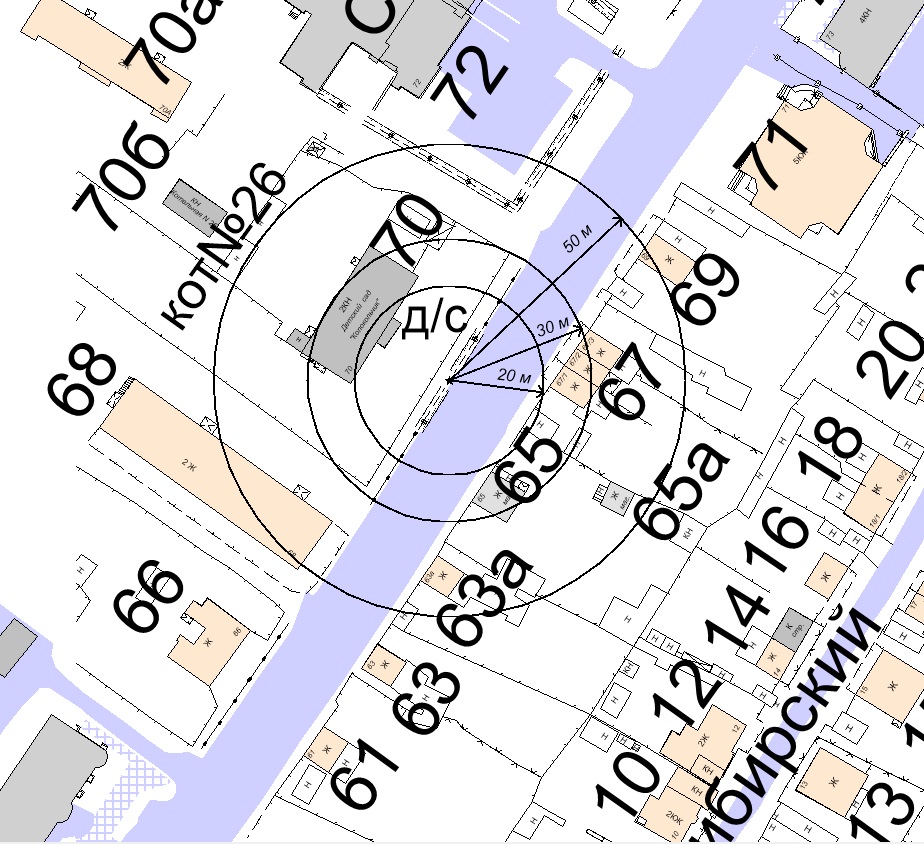 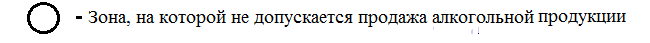 20м - расстояние до медицинских объектов30 м - расстояние до объектов, оказывающих услуги общественного питания50 м - расстояние до торговых объектовСхема границ прилегающих территорий кмуниципальному бюджетному дошкольному общеобразовательному учреждению «Детский сад общеразвивающего вида с приоритетным осуществлением деятельности по познавательно-речевому направлению развития детей №1 «Колокольчик» Адрес объекта: г.Ханты-Мансийск, ул.Сирина, д.72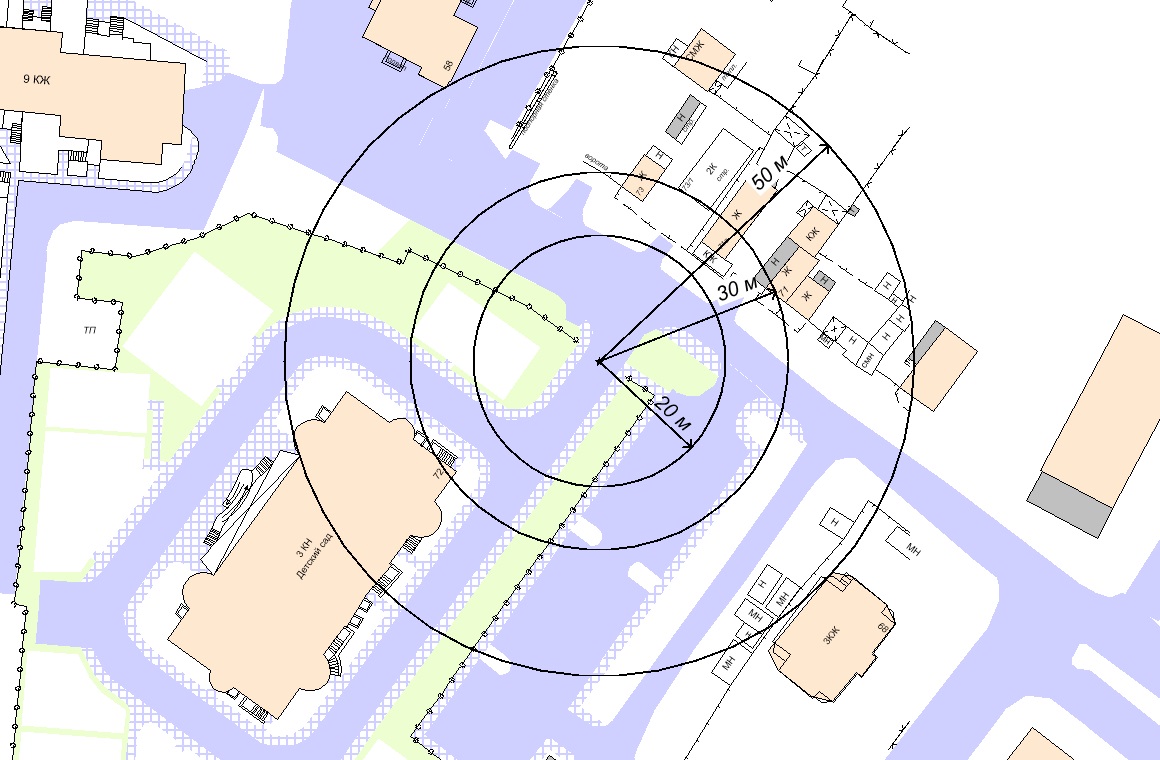 20м - расстояние до медицинских объектов30 м - расстояние до объектов, оказывающих услуги общественного питания50 м - расстояние до торговых объектовСхема границ прилегающих территорий кмуниципальному бюджетному дошкольному общеобразовательному учреждению «Детский сад №2 «Дюймовочка» Адрес объекта: г.Ханты-Мансийск, ул.Гагарина, д.94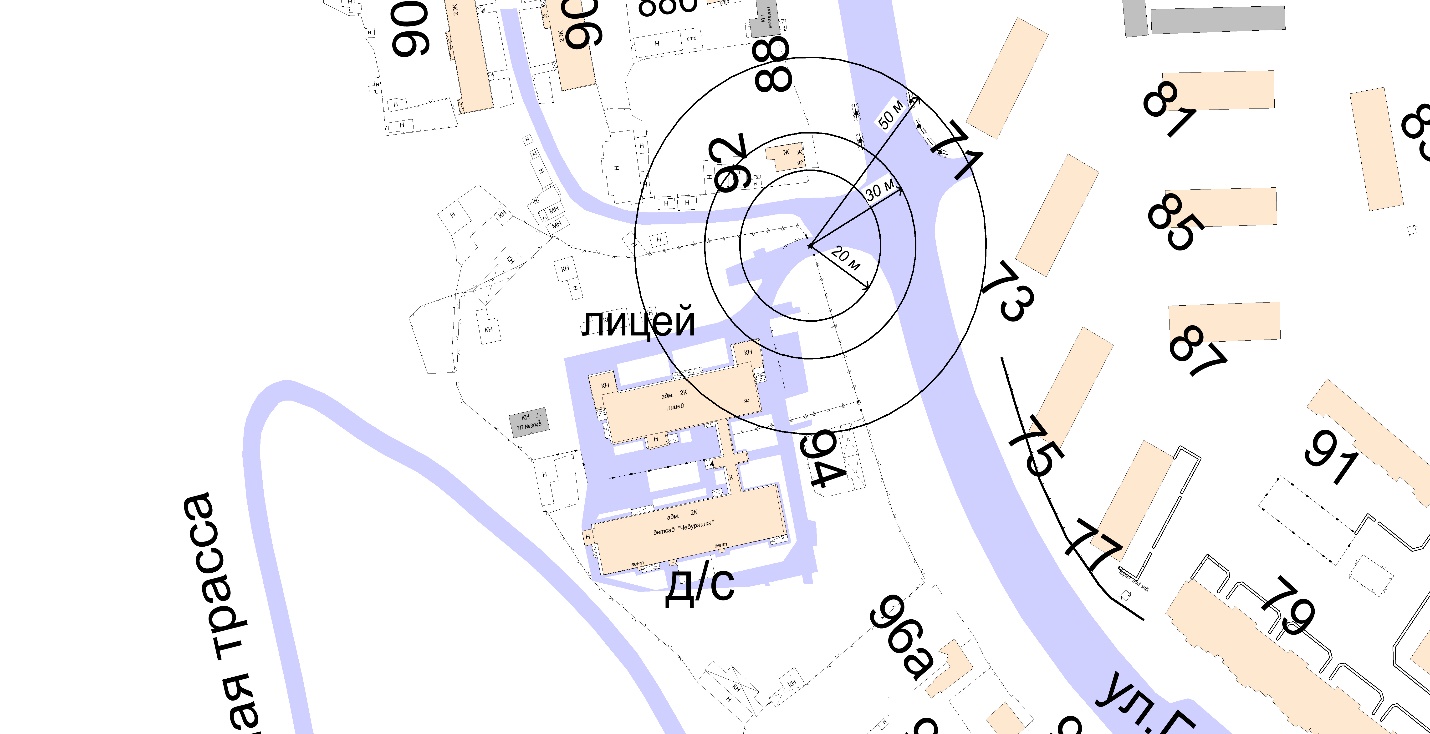 20м - расстояние до медицинских объектов30 м - расстояние до объектов, оказывающих услуги общественного питания50 м - расстояние до торговых объектовСхема границ прилегающих территорий кмуниципальному бюджетному дошкольному общеобразовательному учреждению «Центр развития ребенка - детский сад №7 «Ёлочка»Адрес объекта: г.Ханты-Мансийск, ул.Кирова, д.15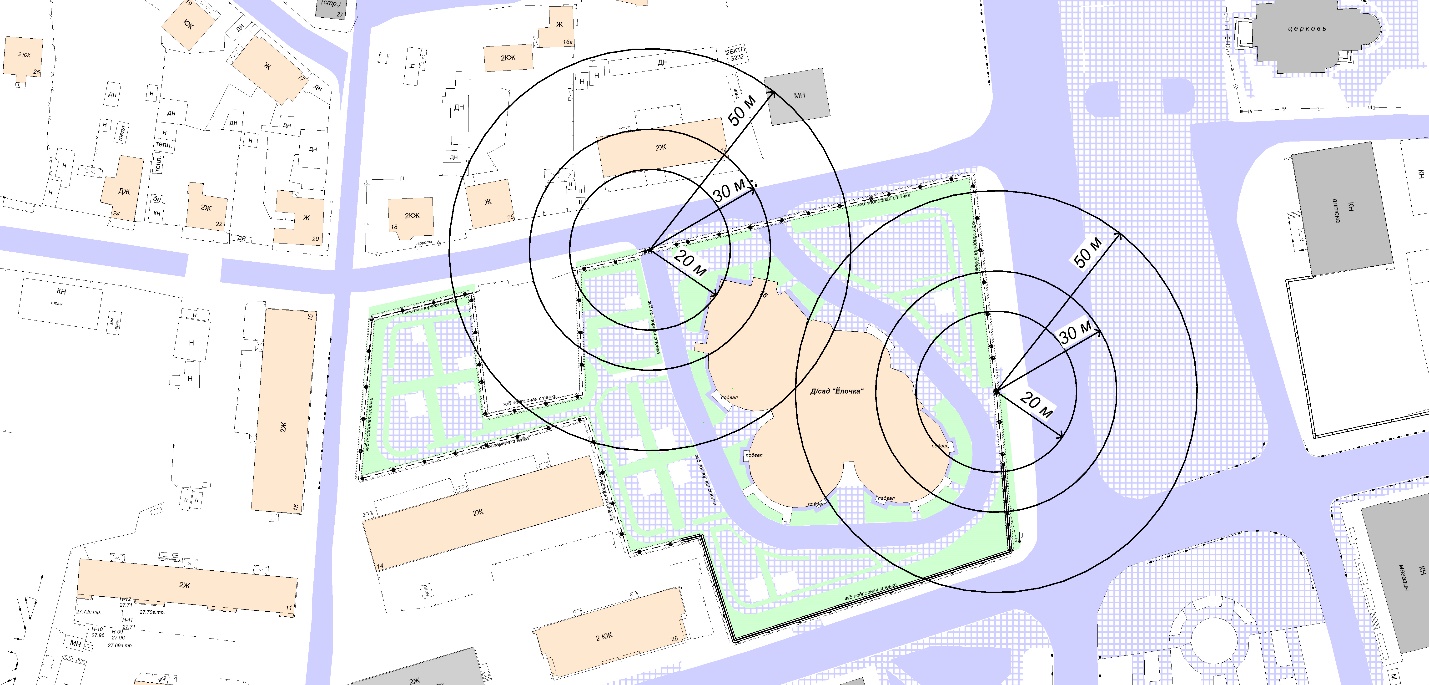 20м - расстояние до медицинских объектов30 м - расстояние до объектов, оказывающих услуги общественного питания50 м - расстояние до торговых объектовСхема границ прилегающих территорий кмуниципальному бюджетному дошкольному общеобразовательному учреждению «Центр развития ребенка–детский сад №8 «Солнышко» Адрес объекта: г.Ханты-Мансийск, ул.Островского, д.37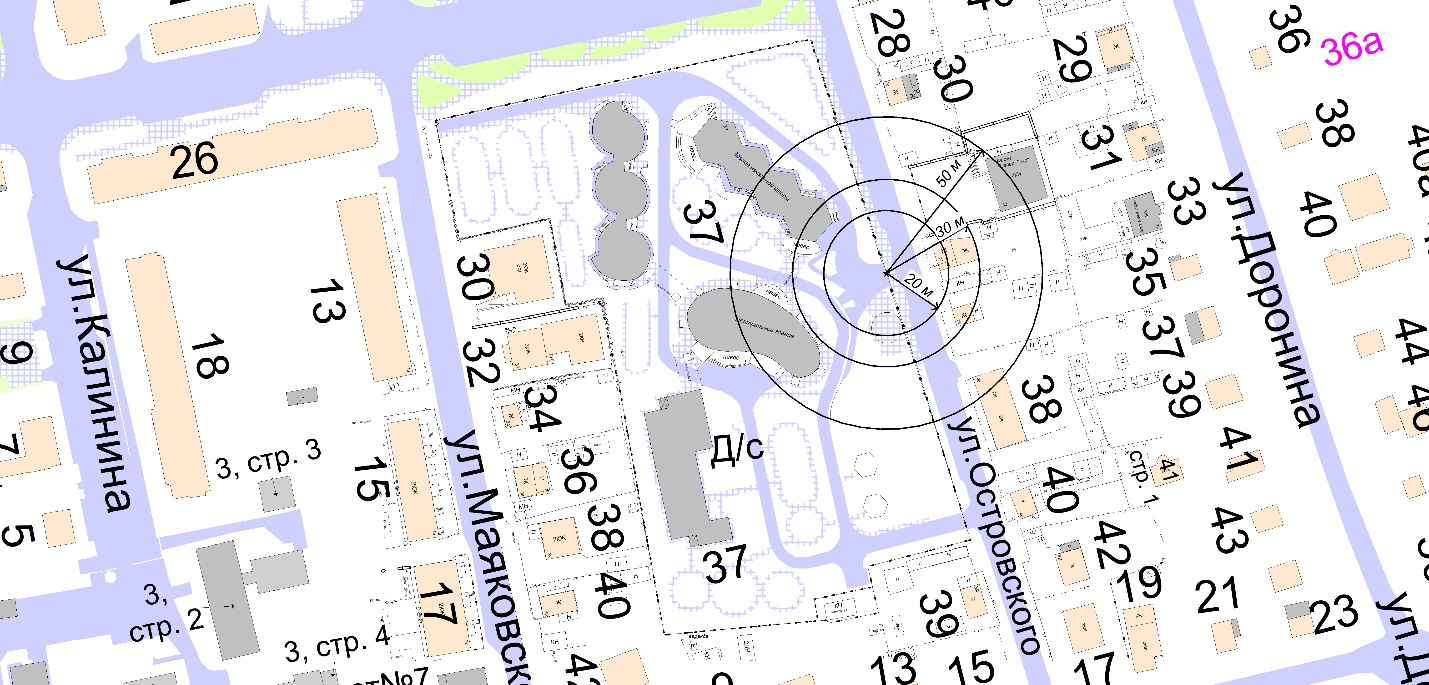 20м - расстояние до медицинских объектов30 м - расстояние до объектов, оказывающих услуги общественного питания50 м - расстояние до торговых объектов	Схема границ прилегающих территорий кмуниципальному бюджетному дошкольному общеобразовательному учреждению «Детский сад №9 «Одуванчик»  Адрес объекта: г.Ханты-Мансийск, ул.Рассветная, д.2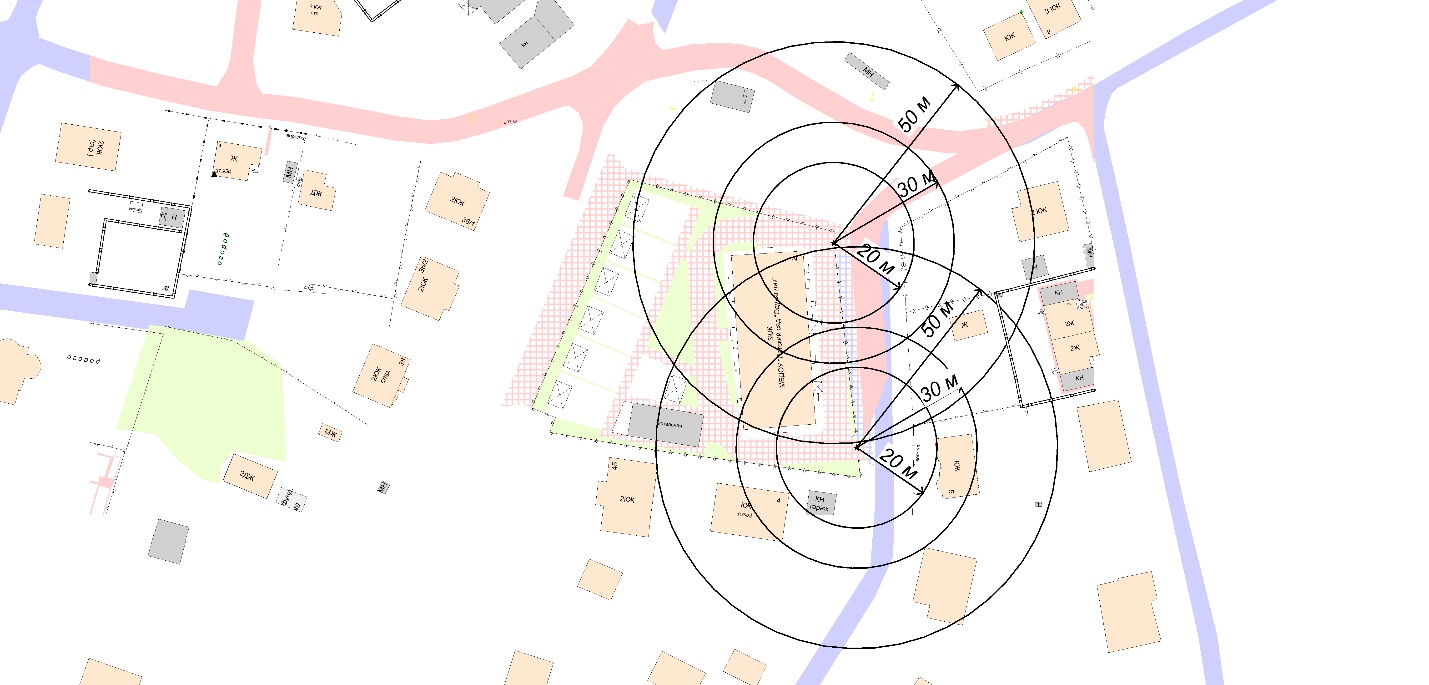 20м - расстояние до медицинских объектов30 м - расстояние до объектов, оказывающих услуги общественного питания50 м - расстояние до торговых объектовСхема границ прилегающих территорий кмуниципальному бюджетному дошкольному общеобразовательному учреждению «Детский сад №9 «Одуванчик»  Адрес объекта: г.Ханты-Мансийск, ул.Строителей, д.92	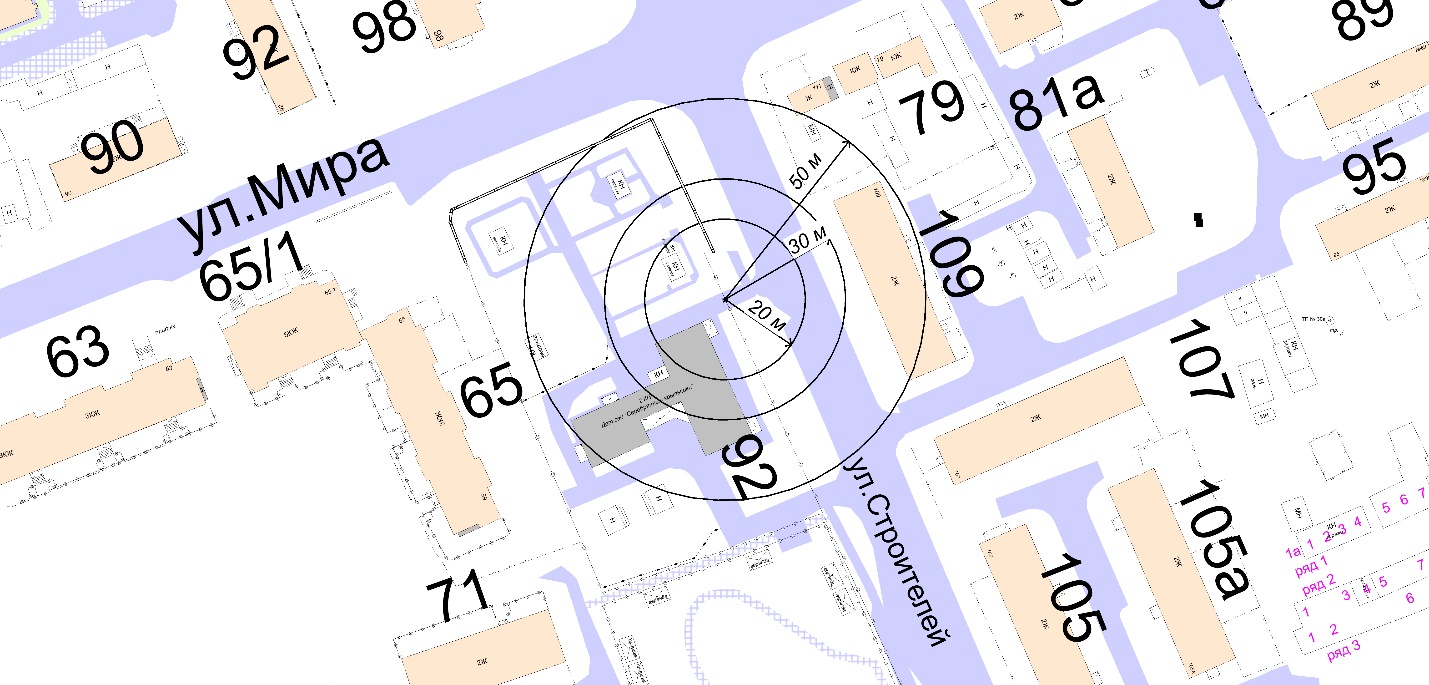 20м - расстояние до медицинских объектов30 м - расстояние до объектов, оказывающих услуги общественного питания50 м - расстояние до торговых объектовСхема границ прилегающих территорий кмуниципальному бюджетному дошкольному общеобразовательному учреждению «Детский сад №11 «Радуга»   Адрес объекта: г.Ханты-Мансийск, ул.Коминтерна, д.10	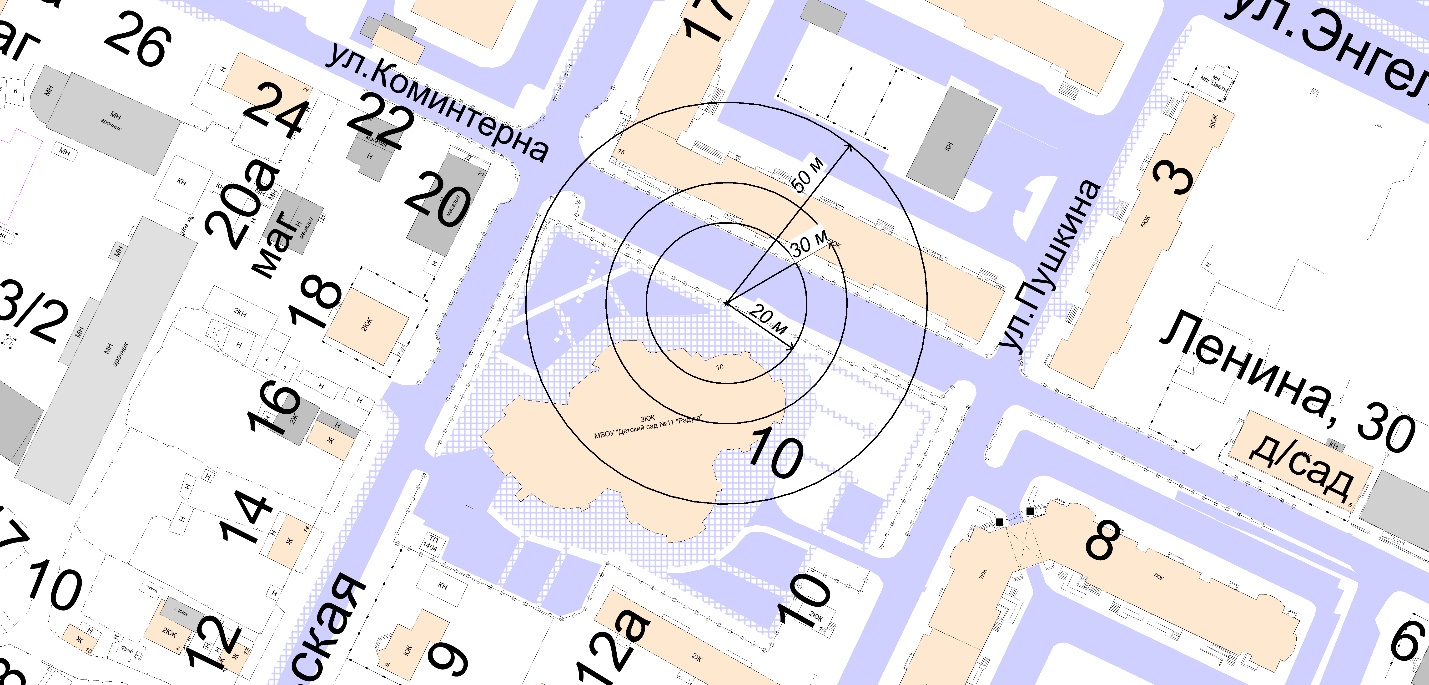 20м - расстояние до медицинских объектов30 м - расстояние до объектов, оказывающих услуги общественного питания50 м - расстояние до торговых объектовСхема границ прилегающих территорий кмуниципальному бюджетному дошкольному общеобразовательному учреждению «Детский сад комбинированного вида №14 «Березка»    Адрес объекта: г.Ханты-Мансийск, ул.Ямская, д.8	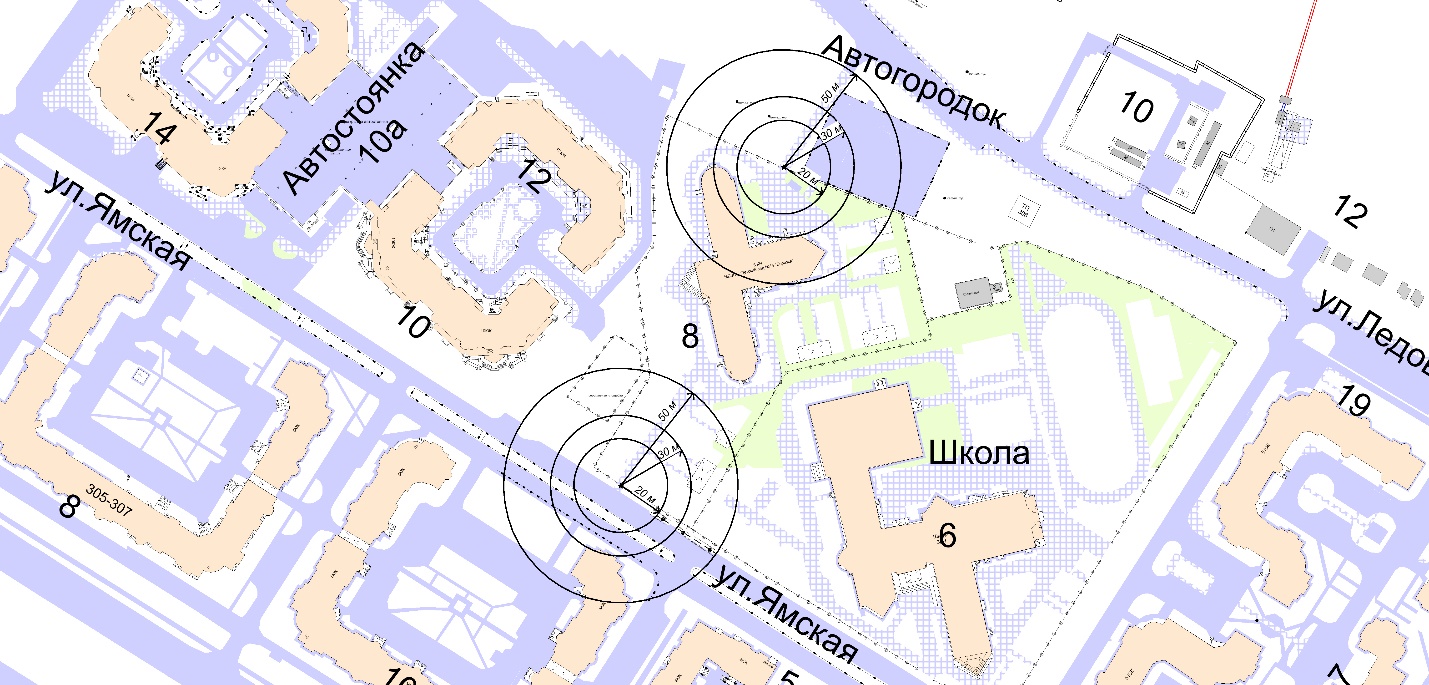 20м - расстояние до медицинских объектов30 м - расстояние до объектов, оказывающих услуги общественного питания50 м - расстояние до торговых объектовСхема границ прилегающих территорий кмуниципальному бюджетному дошкольному общеобразовательному учреждению «Центр развития ребенка–детский сад №15 Страна чудес»    Адрес объекта: г.Ханты-Мансийск, ул.Рябиновая, д.22	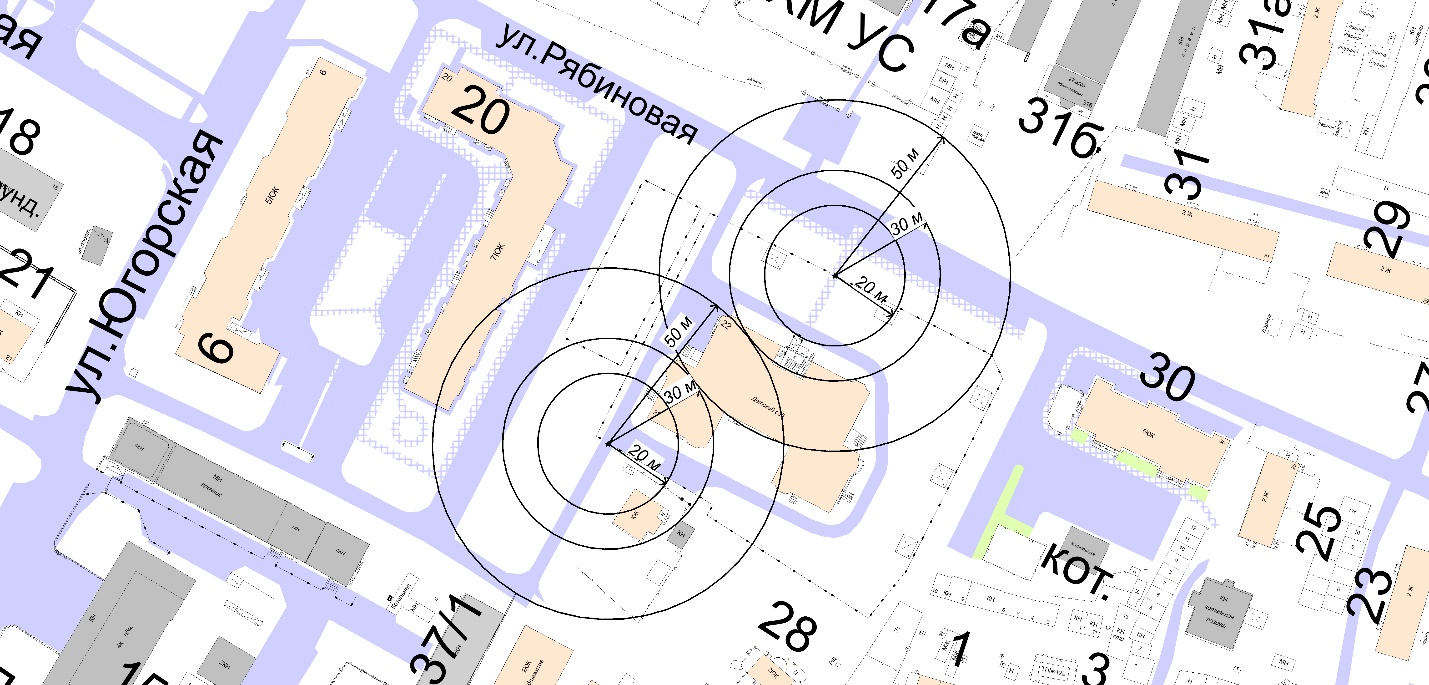 20м - расстояние до медицинских объектов30 м - расстояние до объектов, оказывающих услуги общественного питания50 м - расстояние до торговых объектовСхема границ прилегающих территорий кмуниципальному бюджетному дошкольному общеобразовательному учреждению «Детский сад №17 «Незнайка»  Адрес объекта: г.Ханты-Мансийск, ул.Ломоносова, д.38	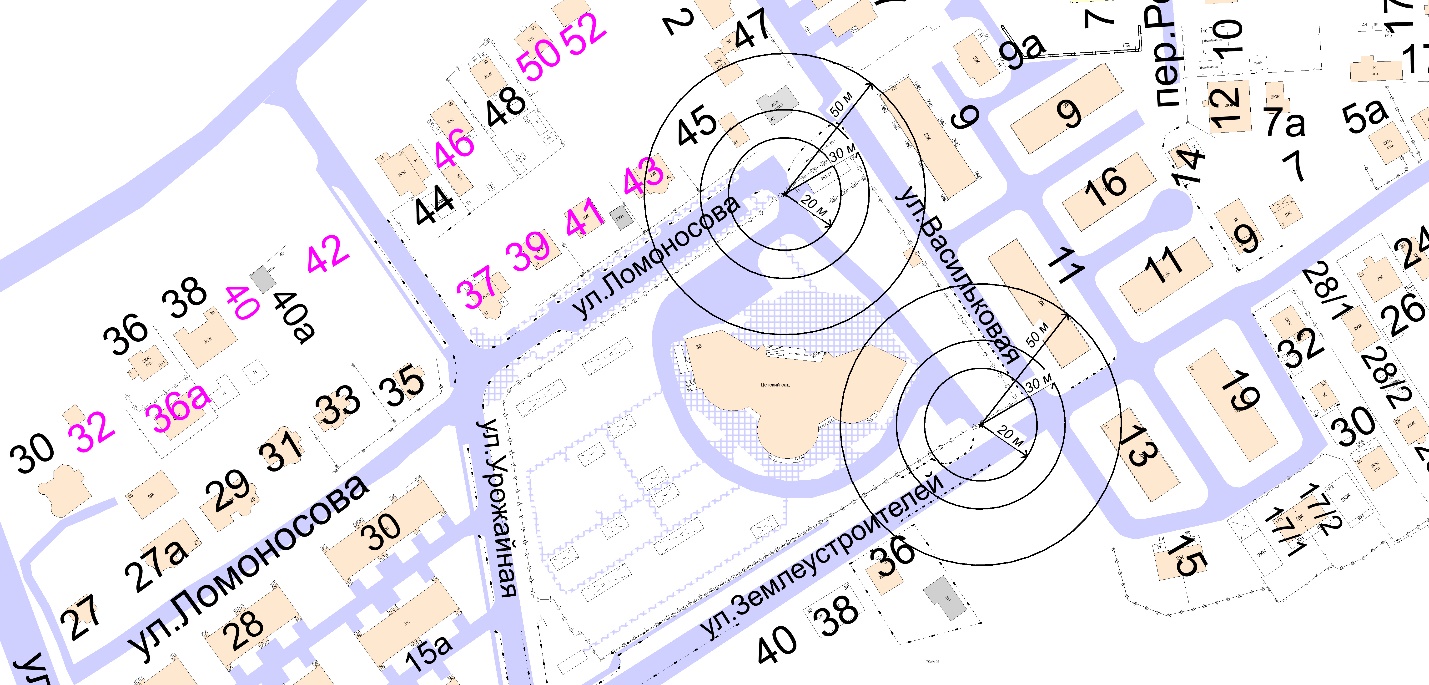 20м - расстояние до медицинских объектов30 м - расстояние до объектов, оказывающих услуги общественного питания50 м - расстояние до торговых объектовСхема границ прилегающих территорий кмуниципальному бюджетному дошкольному общеобразовательному учреждению «Детский сад общеразвивающего вида с приоритетным осуществлением деятельности по социально-личностному направлению развития детей №18 «Улыбка»   Адрес объекта: г.Ханты-Мансийск, ул.Мичурина, д.2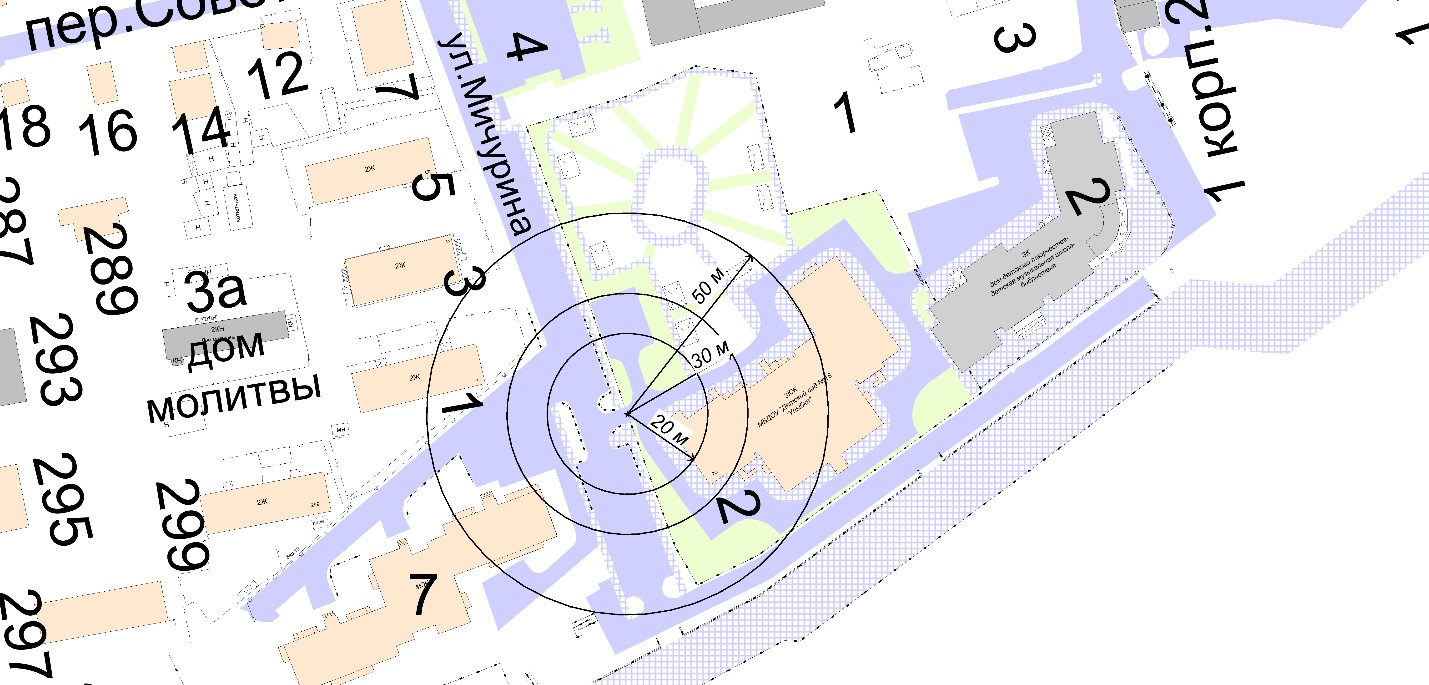 20м - расстояние до медицинских объектов30 м - расстояние до объектов, оказывающих услуги общественного питания50 м - расстояние до торговых объектовСхема границ прилегающих территорий кмуниципальному бюджетному дошкольному общеобразовательному учреждению «Детский сад общеразвивающего вида с приоритетным осуществлением деятельности по социально-личностному направлению развития детей №18 «Улыбка»   Адрес объекта: г.Ханты-Мансийск, ул.Конева, д.3а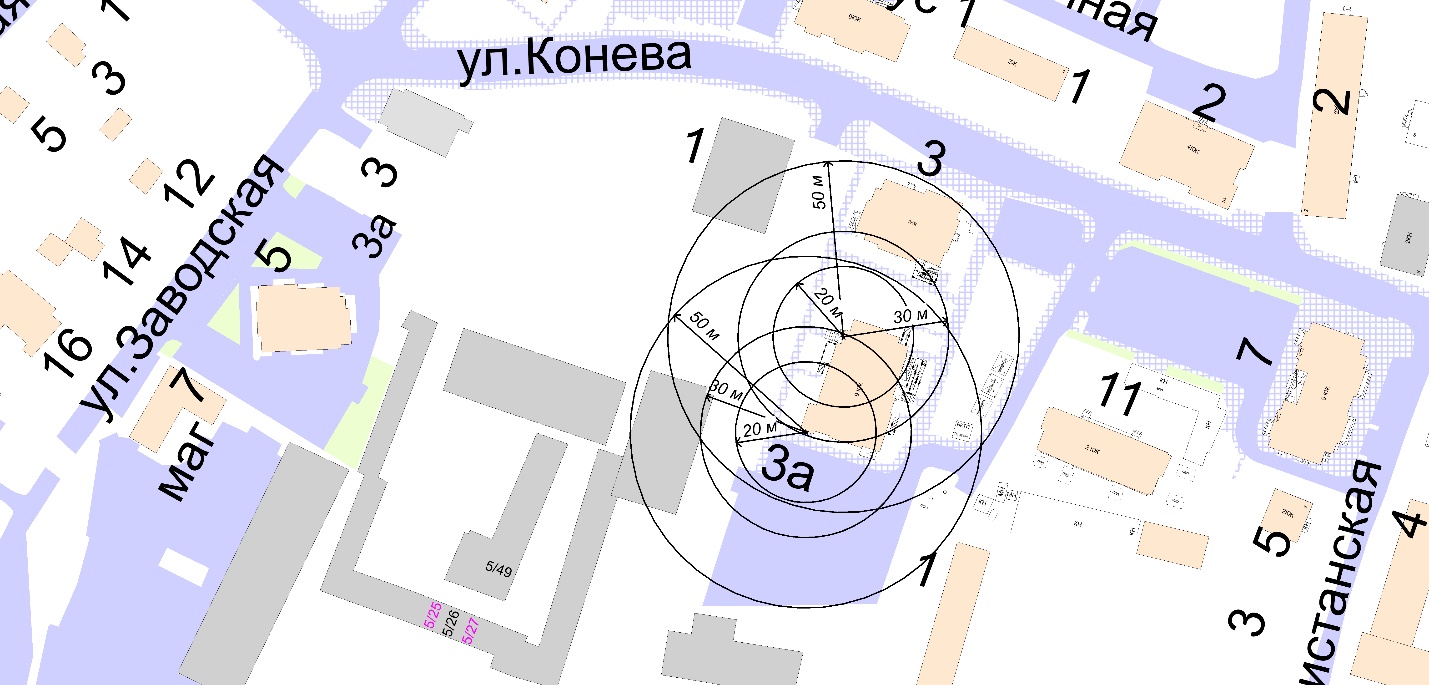 20м - расстояние до медицинских объектов30 м - расстояние до объектов, оказывающих услуги общественного питания50 м - расстояние до торговых объектовСхема границ прилегающих территорий кмуниципальному бюджетному дошкольному общеобразовательному учреждению «Центр развития ребенка–детский сад №20 «Сказка»Адрес объекта: г.Ханты-Мансийск, ул.Комсомольская, д.30а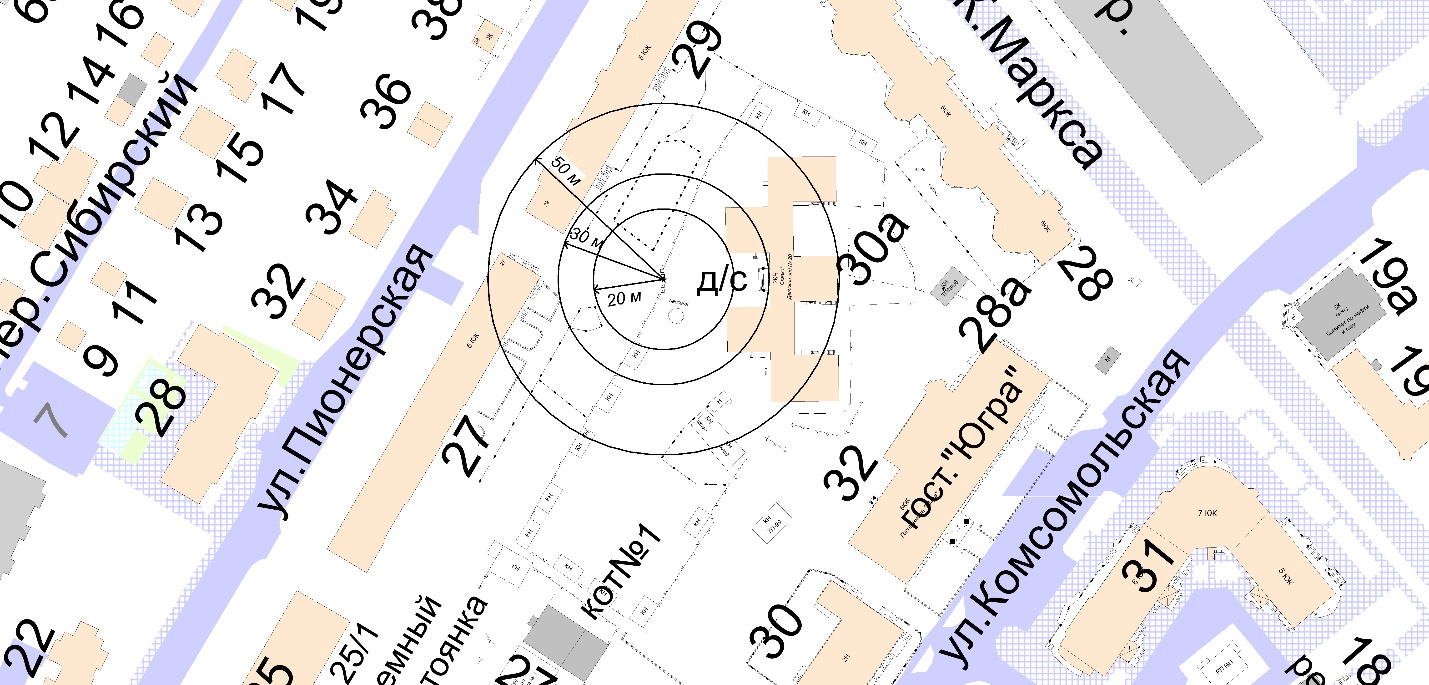 20м - расстояние до медицинских объектов30 м - расстояние до объектов, оказывающих услуги общественного питания50 м - расстояние до торговых объектовСхема границ прилегающих территорий кмуниципальному бюджетному дошкольному общеобразовательному учреждению «Центр развития ребенка–детский сад №20 «Сказка»Адрес объекта: г.Ханты-Мансийск, ул.Объездная, д.55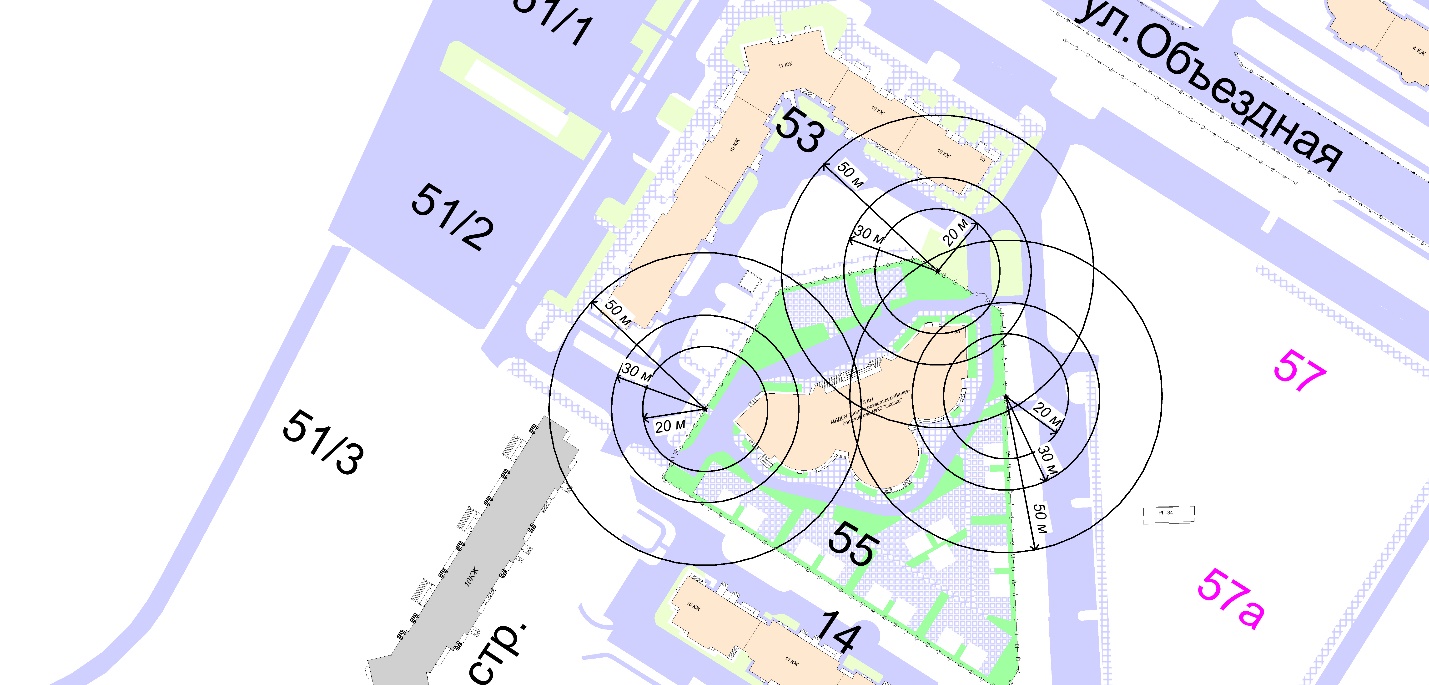 20м - расстояние до медицинских объектов30 м - расстояние до объектов, оказывающих услуги общественного питания50 м - расстояние до торговых объектовСхема границ прилегающих территорий кмуниципальному бюджетному дошкольному общеобразовательному учреждению  «Детский сад общеразвивающего вида с приоритетным осуществлением деятельности по познавательно-речевому направлению развития детей №21 «Теремок»Адрес объекта: г.Ханты-Мансийск, ул.Анны Коньковой, д.4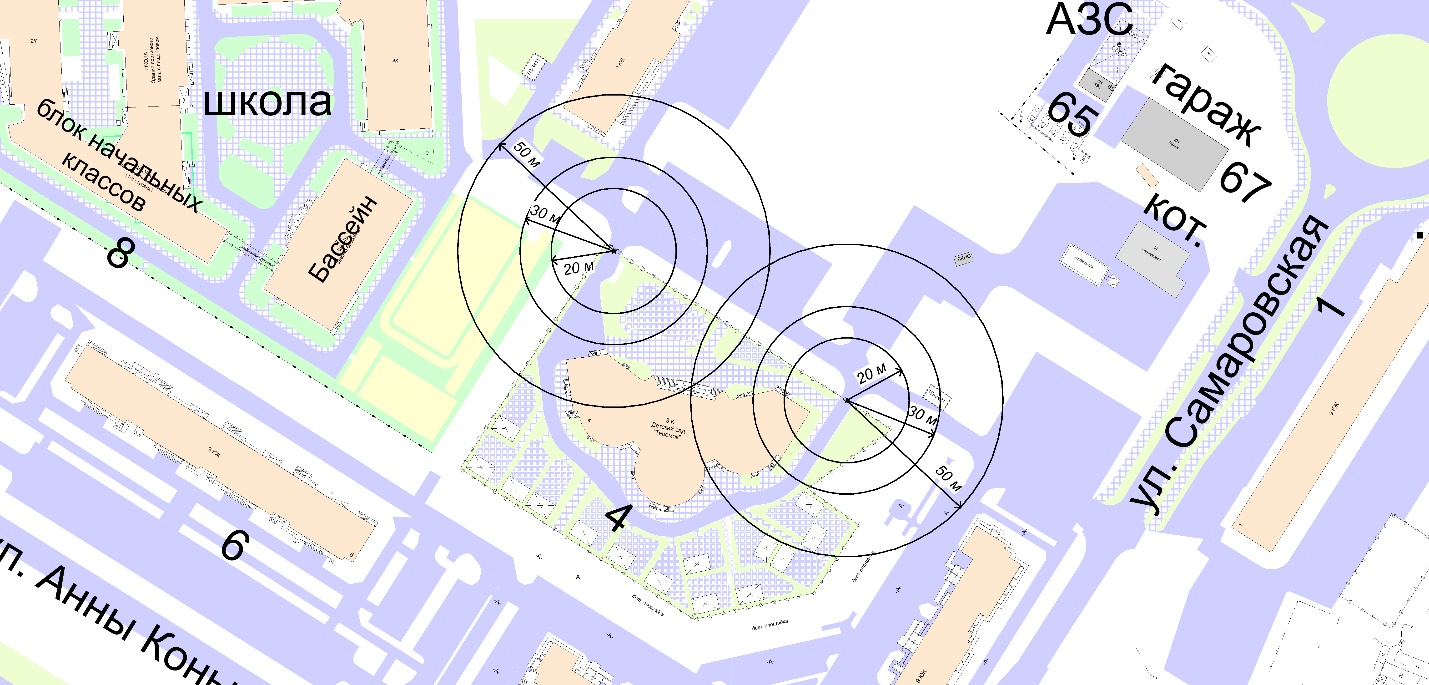 20м - расстояние до медицинских объектов30 м - расстояние до объектов, оказывающих услуги общественного питания50 м - расстояние до торговых объектовСхема границ прилегающих территорий кмуниципальному бюджетному дошкольному общеобразовательному учреждению  «Детский сад общеразвивающего вида с приоритетным осуществлением деятельности по познавательно-речевому направлению развития детей №21 «Теремок»Адрес объекта: г.Ханты-Мансийск, ул.Анны Коньковой, д.6, пом.001,002, 003, 004, 005, 006, 007, 008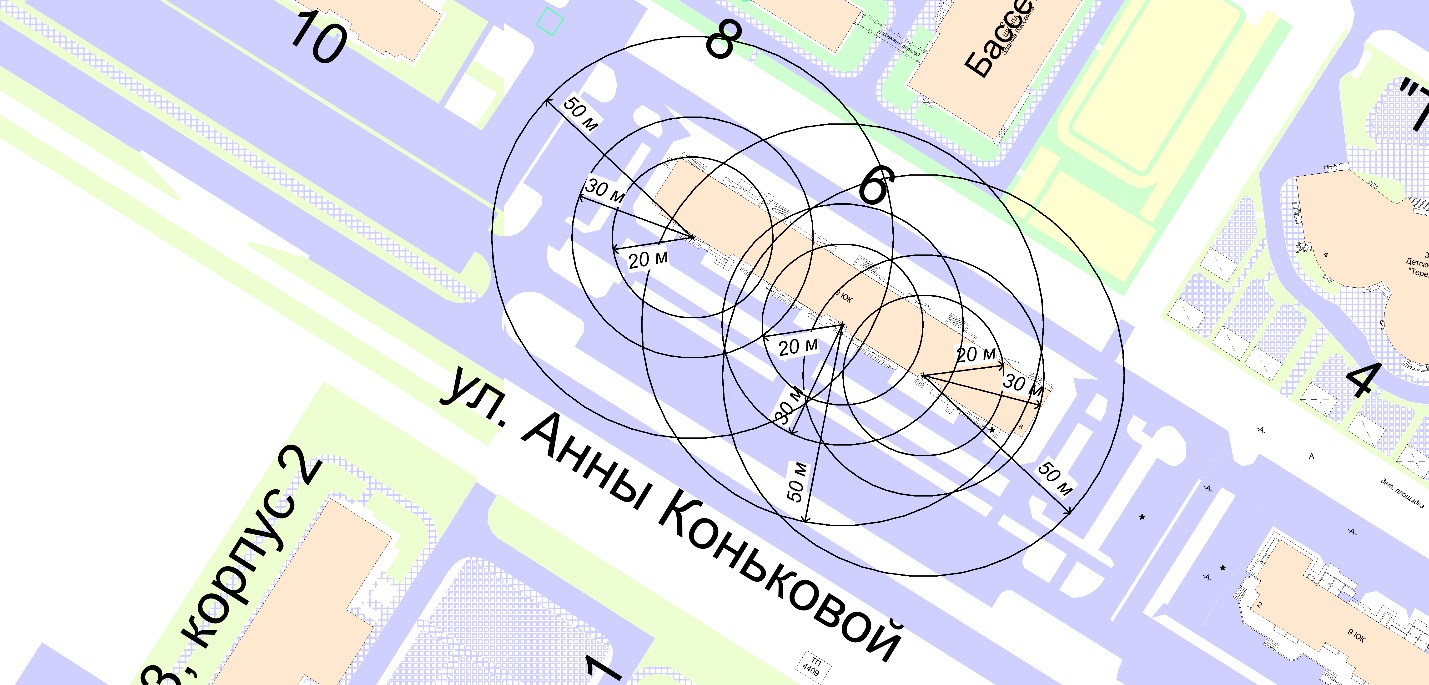 20м - расстояние до медицинских объектов30 м - расстояние до объектов, оказывающих услуги общественного питания50 м - расстояние до торговых объектовСхема границ прилегающих территорий кмуниципальному бюджетному дошкольному общеобразовательному учреждению  «Детский сад №22 «Планета детства»Адрес объекта: г.Ханты-Мансийск, ул.Березовская, д.21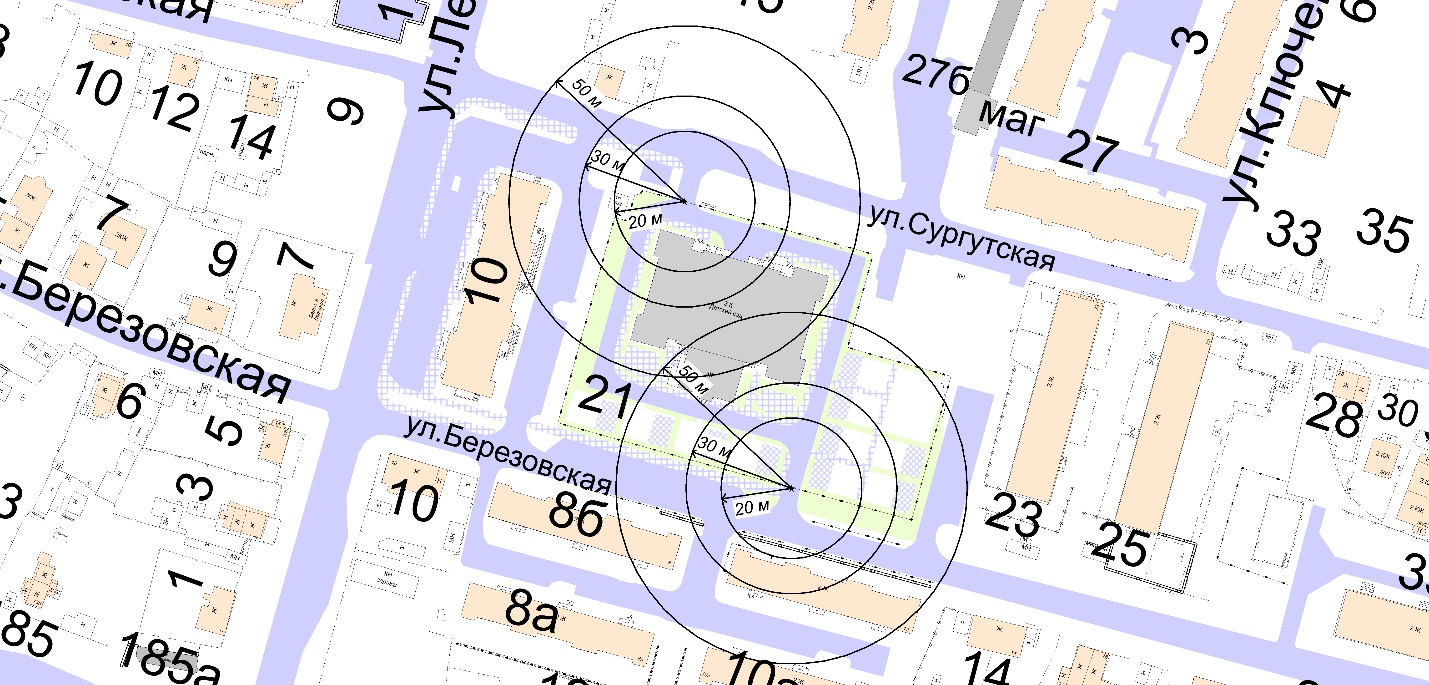 20м - расстояние до медицинских объектов30 м - расстояние до объектов, оказывающих услуги общественного питания50 м - расстояние до торговых объектовСхема границ прилегающих территорий кмуниципальному бюджетному дошкольному общеобразовательному учреждению «Детский сад №23 «Брусничка» Адрес объекта: г.Ханты-Мансийск, ул.Ленина, д.100а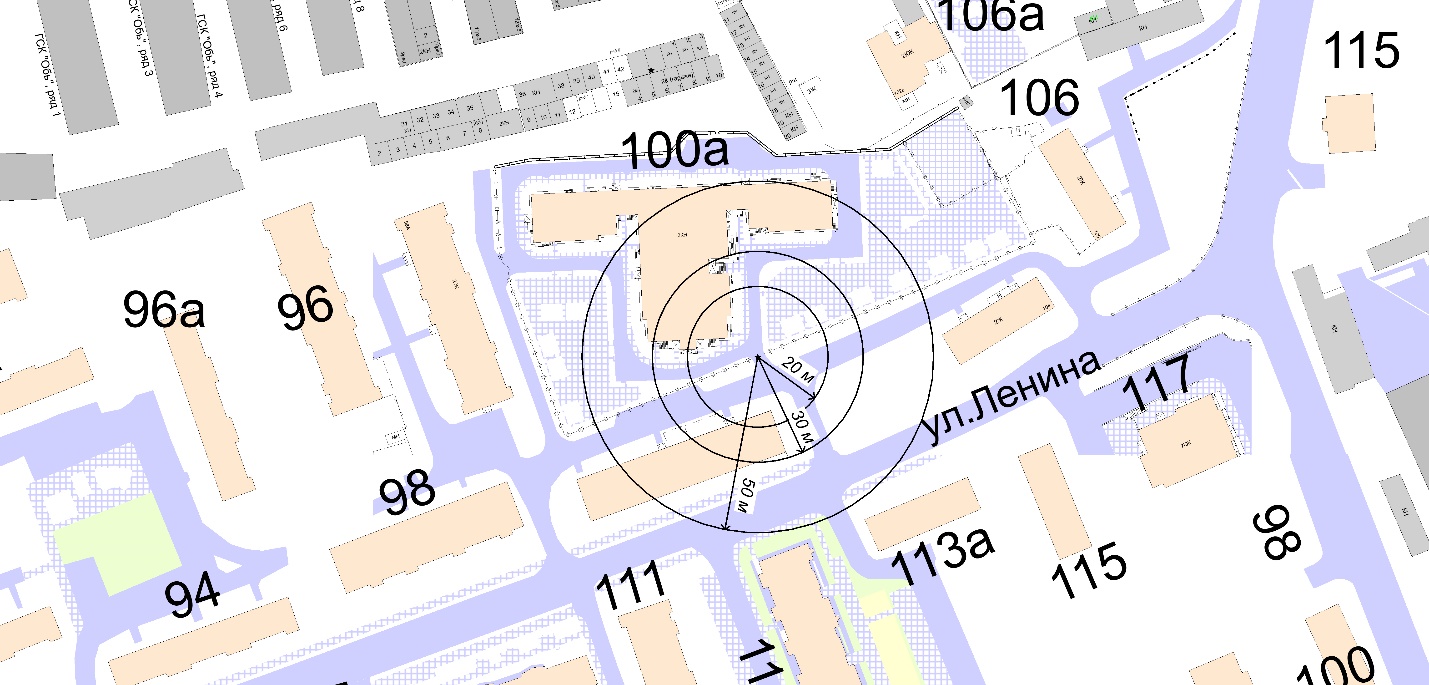 20м - расстояние до медицинских объектов30 м - расстояние до объектов, оказывающих услуги общественного питания50 м - расстояние до торговых объектовСхема границ прилегающих территорий к дошкольной образовательной автономной некоммерческой организации «Антошка»Адрес объекта: г.Ханты-Мансийск, ул.Шевченко, д.51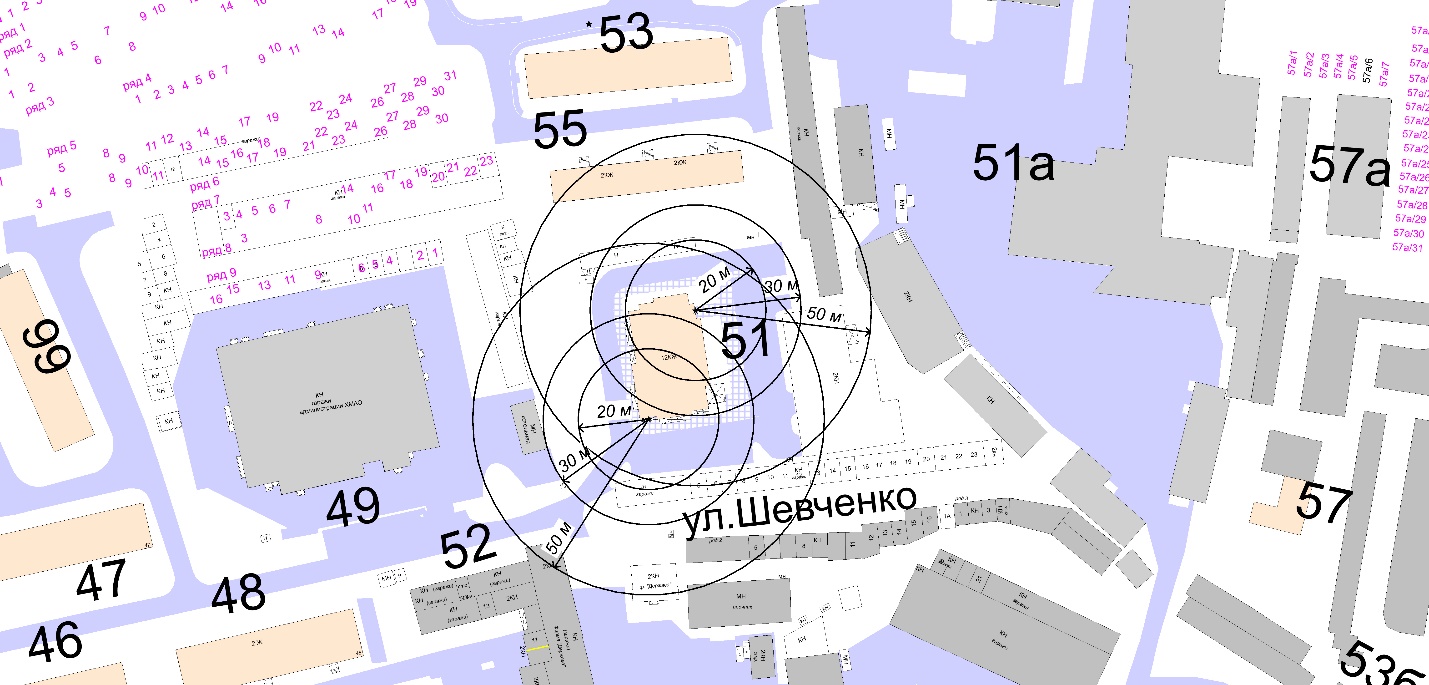 20м - расстояние до медицинских объектов30 м - расстояние до объектов, оказывающих услуги общественного питания50 м - расстояние до торговых объектовСхема границ прилегающих территорий к дошкольной образовательной автономной некоммерческой организации «Антошка»Адрес объекта: г.Ханты-Мансийск, ул.Объездная, д.59а, помещение 4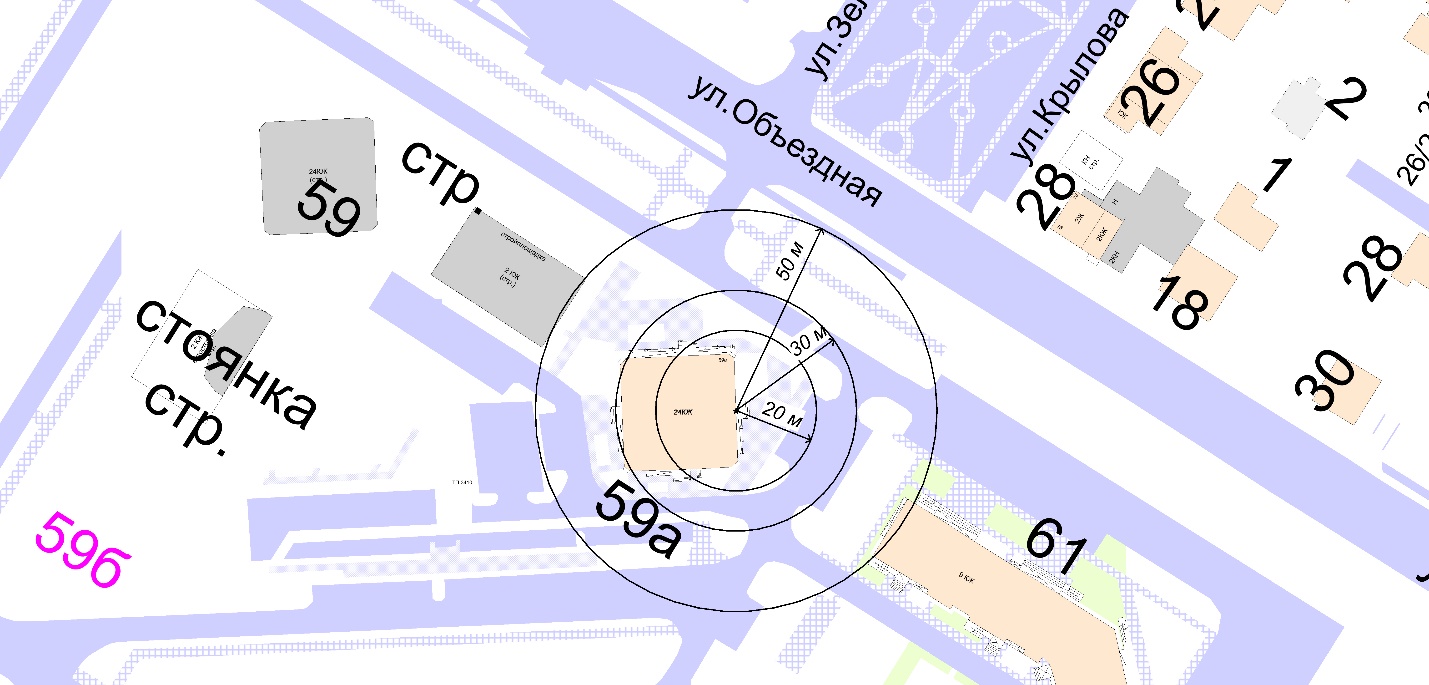 20м - расстояние до медицинских объектов30 м - расстояние до объектов, оказывающих услуги общественного питания50 м - расстояние до торговых объектовСхема границ прилегающих территорий к дошкольной образовательной автономной некоммерческой организации «Антошка»Адрес объекта: г.Ханты-Мансийск, ул.Строителей, д.117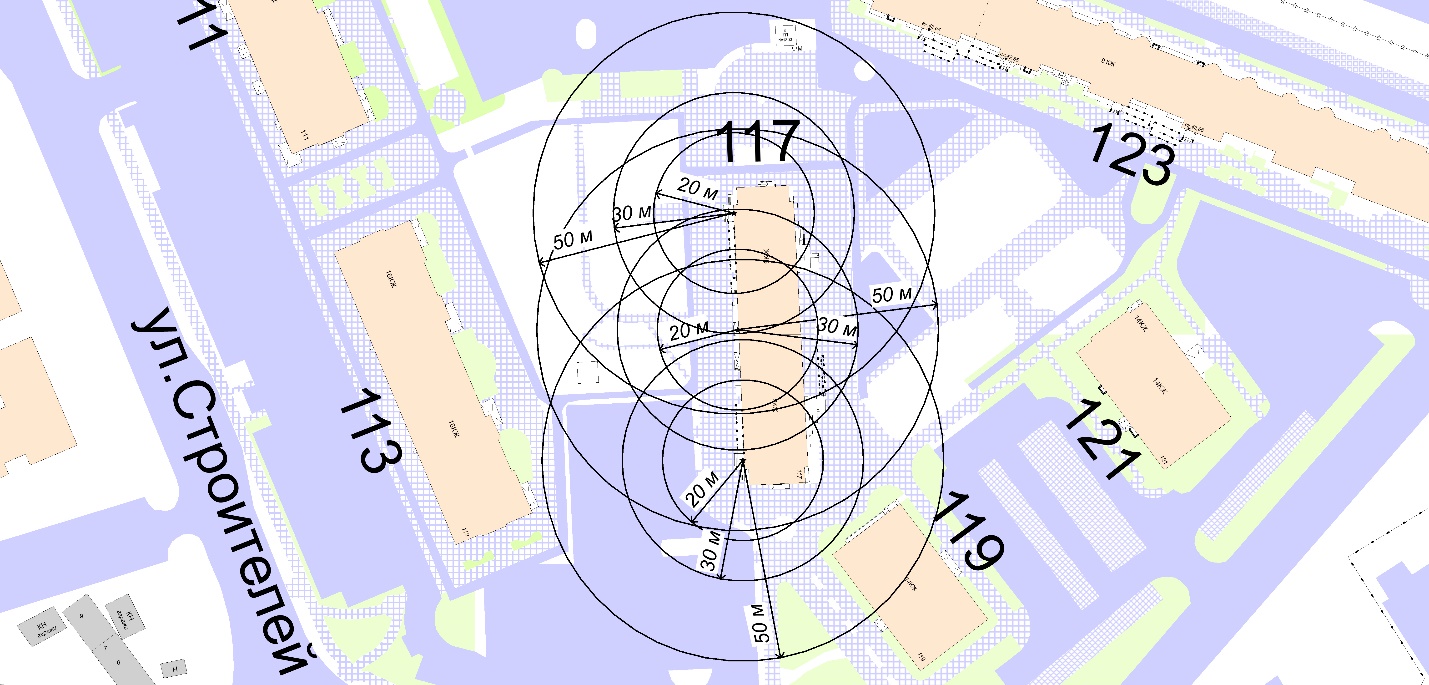 20м - расстояние до медицинских объектов30 м - расстояние до объектов, оказывающих услуги общественного питания50 м - расстояние до торговых объектовСхема границ прилегающих территорий к автономной некоммерческой организации дошкольного образования «Антошка»Адрес объекта: г.Ханты-Мансийск, ул.Лермонтова, д.10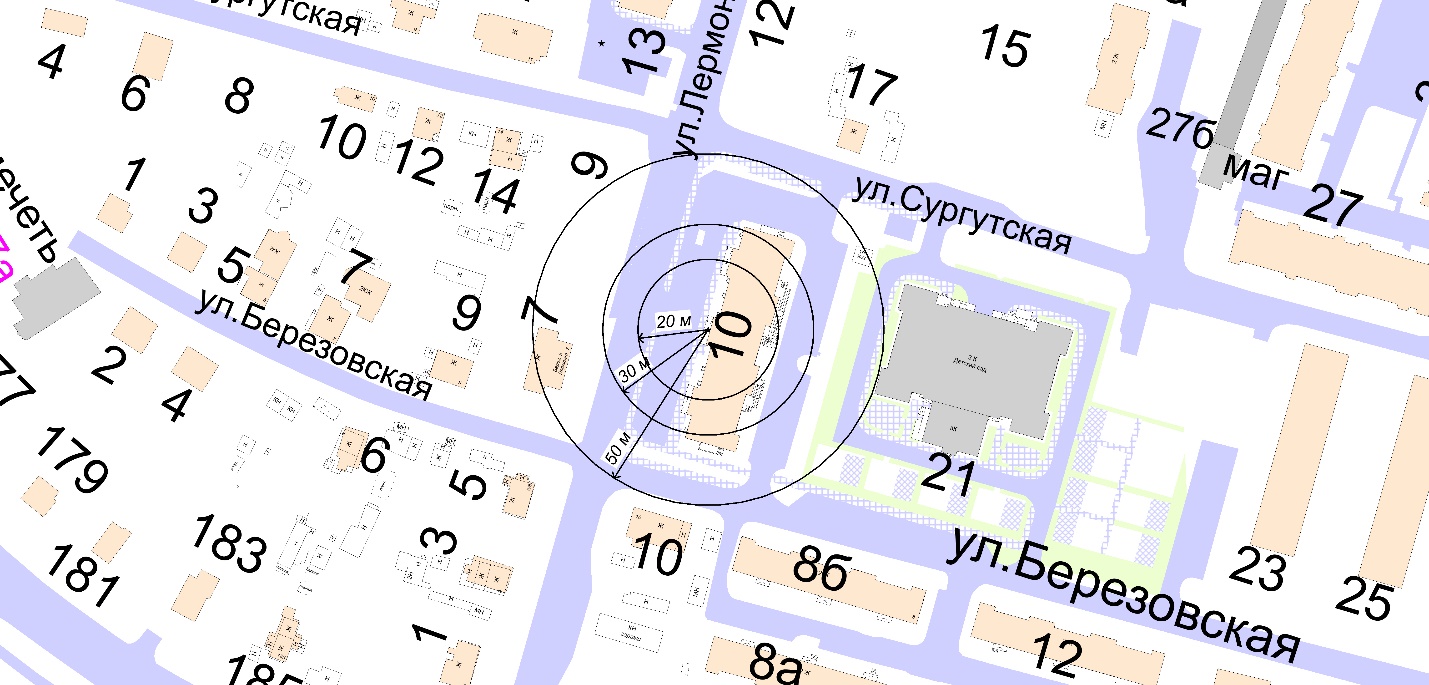 20м - расстояние до медицинских объектов30 м - расстояние до объектов, оказывающих услуги общественного питания50 м - расстояние до торговых объектовСхема границ прилегающих территорий кмуниципальному бюджетному общеобразовательному учреждению «Средняя общеобразовательная школа №1 имени Созонова Юрия Георгиевича»Адрес объекта: г.Ханты-Мансийск, ул.Комсомольская, д.40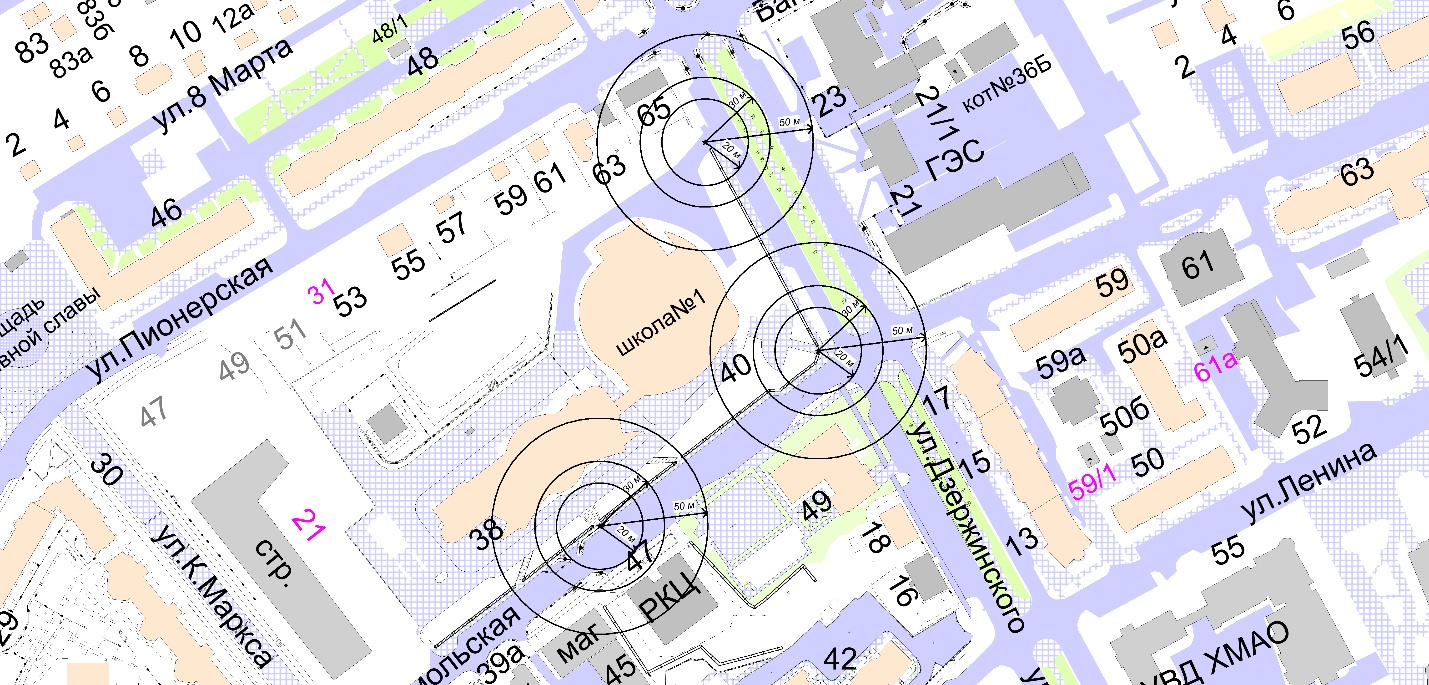 20м - расстояние до медицинских объектов30 м - расстояние до объектов, оказывающих услуги общественного питания50 м - расстояние до торговых объектовСхема границ прилегающих территорий кмуниципальному бюджетному общеобразовательному учреждению «Средняя общеобразовательная школа №1 имени Созонова Юрия Георгиевича»Адрес объекта: г.Ханты-Мансийск, ул.Комсомольская, д.3820м - расстояние до медицинских объектов30 м - расстояние до объектов, оказывающих услуги общественного питания50 м - расстояние до торговых объектовСхема границ прилегающих территорий кмуниципальному бюджетному общеобразовательному учреждению «Средняя общеобразовательная школа №2» Адрес объекта: г.Ханты-Мансийск, ул.Луговая, д.15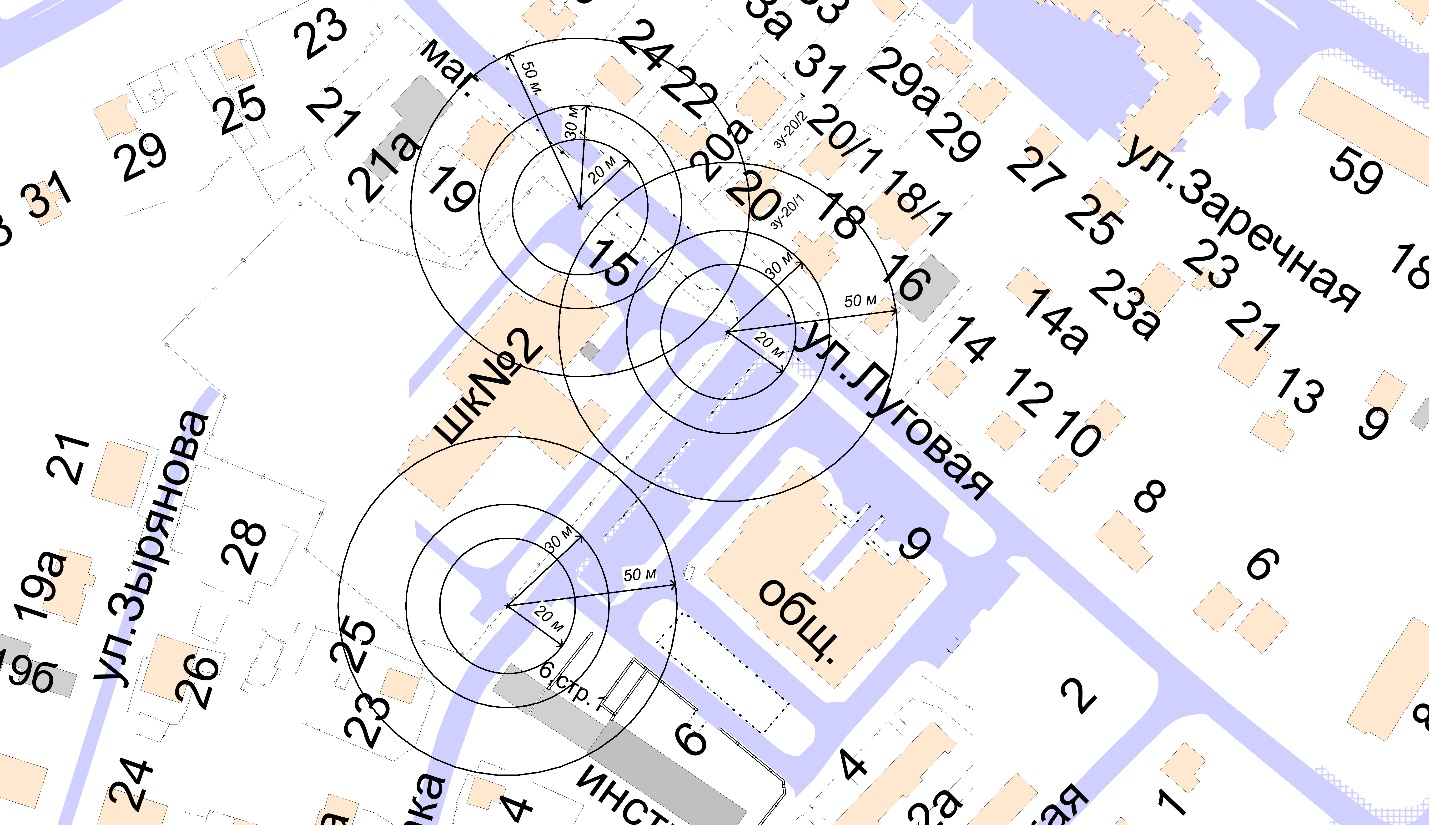 20м - расстояние до медицинских объектов30 м - расстояние до объектов, оказывающих услуги общественного питания50 м - расстояние до торговых объектовСхема границ прилегающих территорий кмуниципальному бюджетному общеобразовательному учреждению «Средняя общеобразовательная школа с углубленным изучением отдельных предметов №3» Адрес объекта: г.Ханты-Мансийск, ул.Калинина, д.24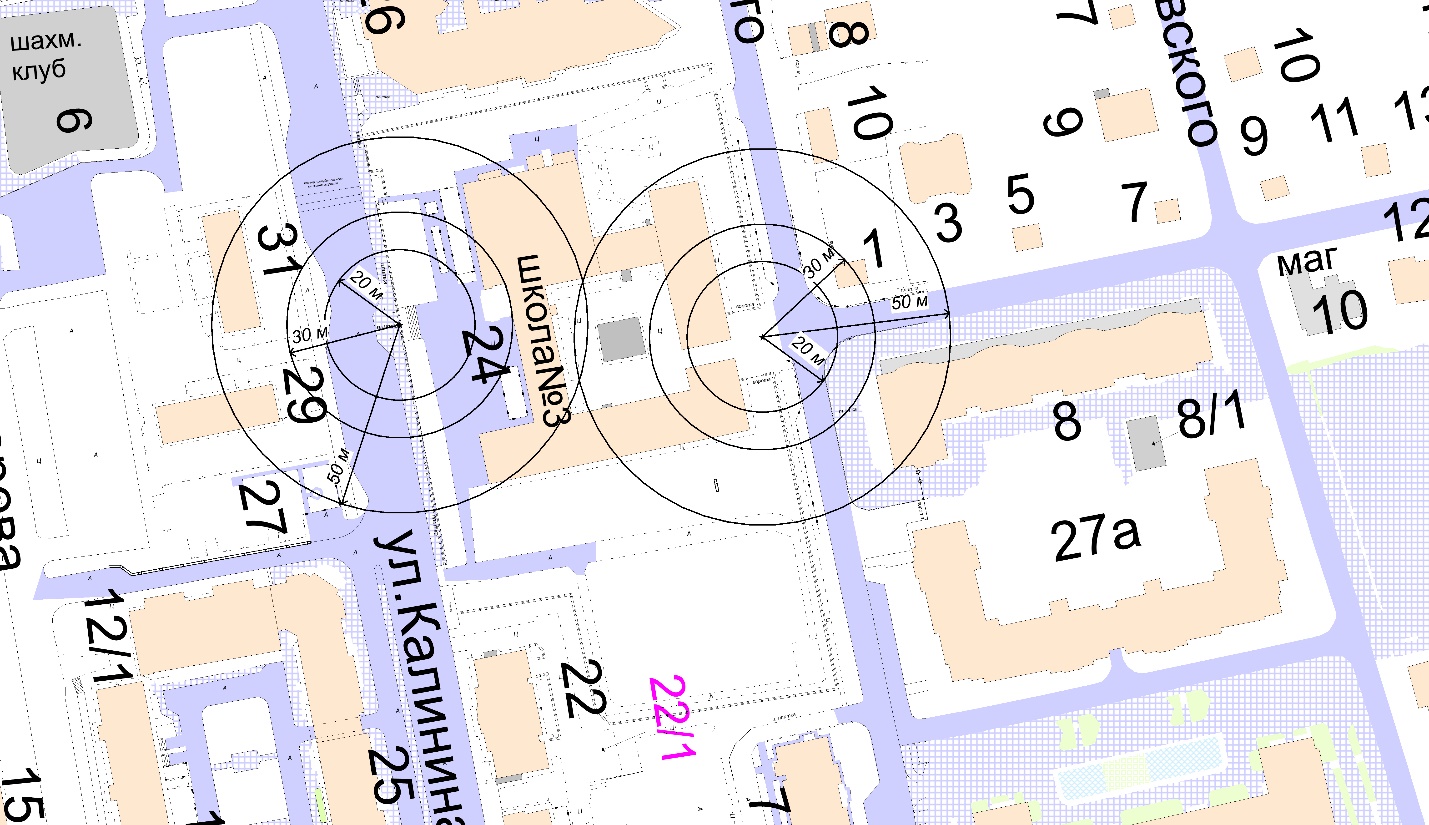 20м - расстояние до медицинских объектов30 м - расстояние до объектов, оказывающих услуги общественного питания50 м - расстояние до торговых объектовСхема границ прилегающих территорий кмуниципальному бюджетному общеобразовательному учреждению «Средняя общеобразовательная школа №4» Адрес объекта: г.Ханты-Мансийск, ул.Анны Коньковой, д.8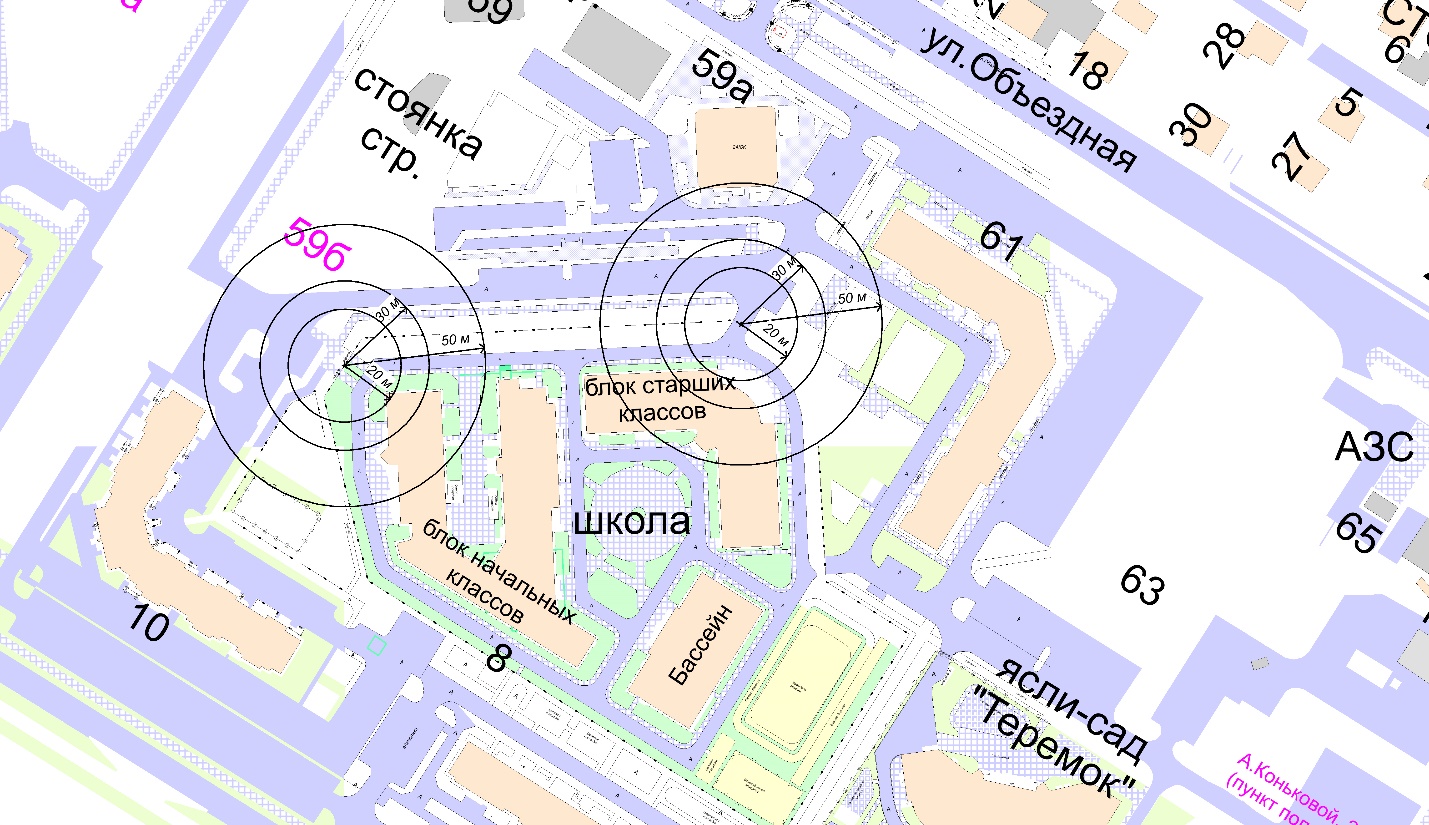 20м - расстояние до медицинских объектов30 м - расстояние до объектов, оказывающих услуги общественного питания50 м - расстояние до торговых объектовСхема границ прилегающих территорий кмуниципальному бюджетному общеобразовательному учреждению «Средняя общеобразовательная школа №5 имени Безноскова Ивана Захаровича»  Адрес объекта: г.Ханты-Мансийск, ул.Свердлова, д.27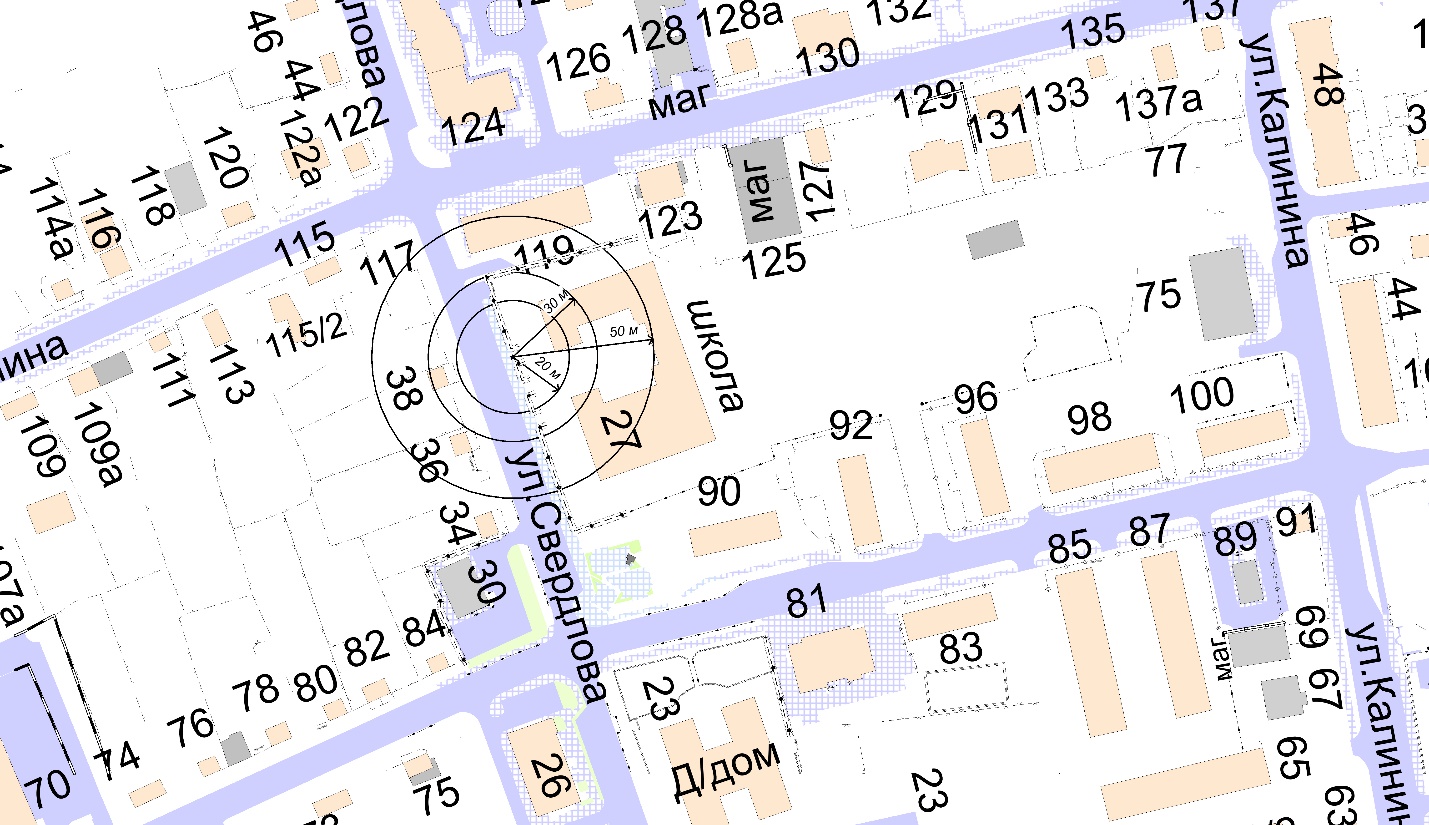 20м - расстояние до медицинских объектов30 м - расстояние до объектов, оказывающих услуги общественного питания50 м - расстояние до торговых объектовСхема границ прилегающих территорий кмуниципальному бюджетному общеобразовательному учреждению «Средняя общеобразовательная школа №6 имени Сирина Николая Ивановича»   Адрес объекта: г.Ханты-Мансийск, ул.Рознина, д.35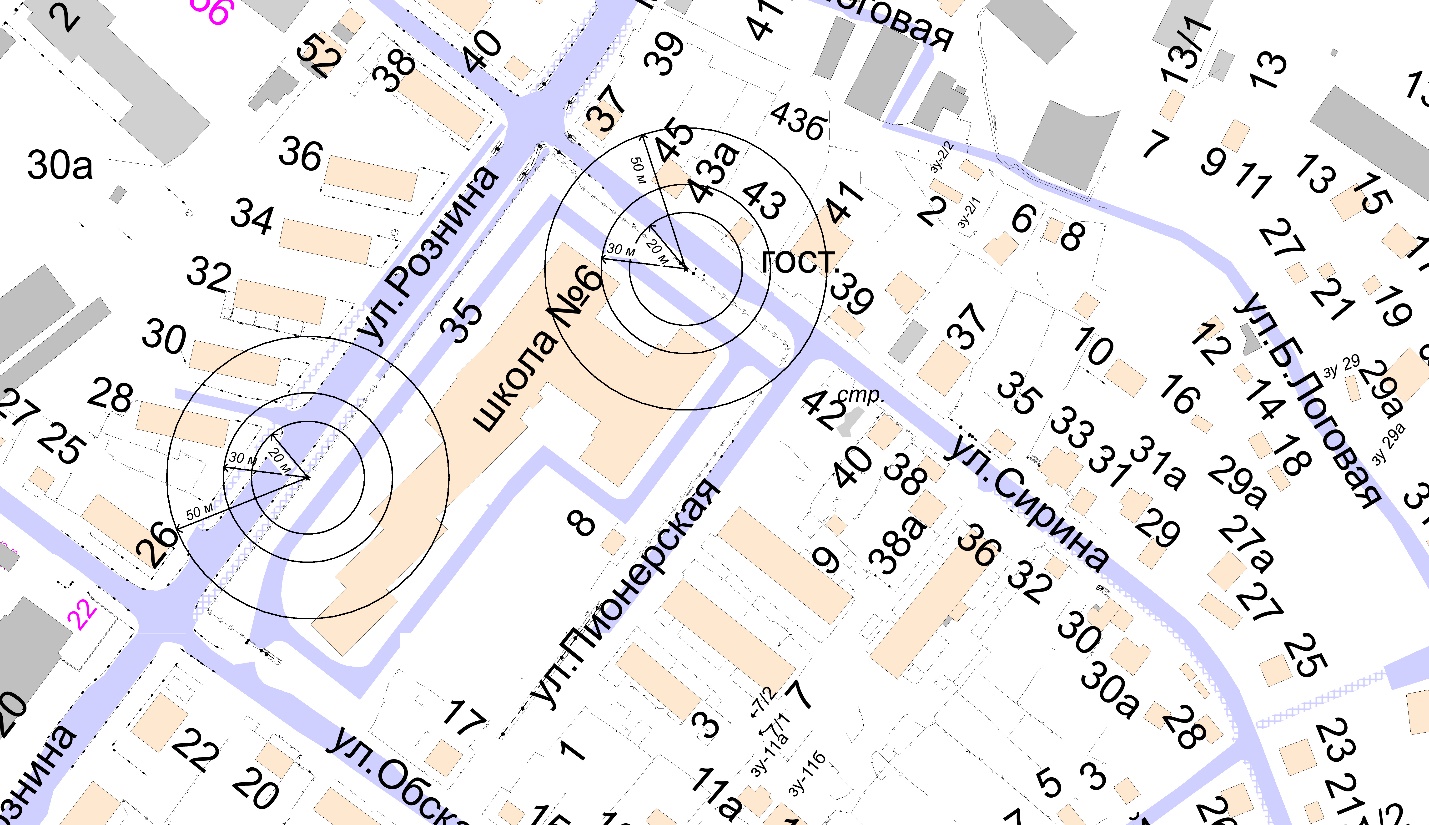 20м - расстояние до медицинских объектов30 м - расстояние до объектов, оказывающих услуги общественного питания50 м - расстояние до торговых объектовСхема границ прилегающих территорий кмуниципальному бюджетному общеобразовательному учреждению «Центр образования «Школа-сад №7»    Адрес объекта: г.Ханты-Мансийск, ул.Строителей, д.90б 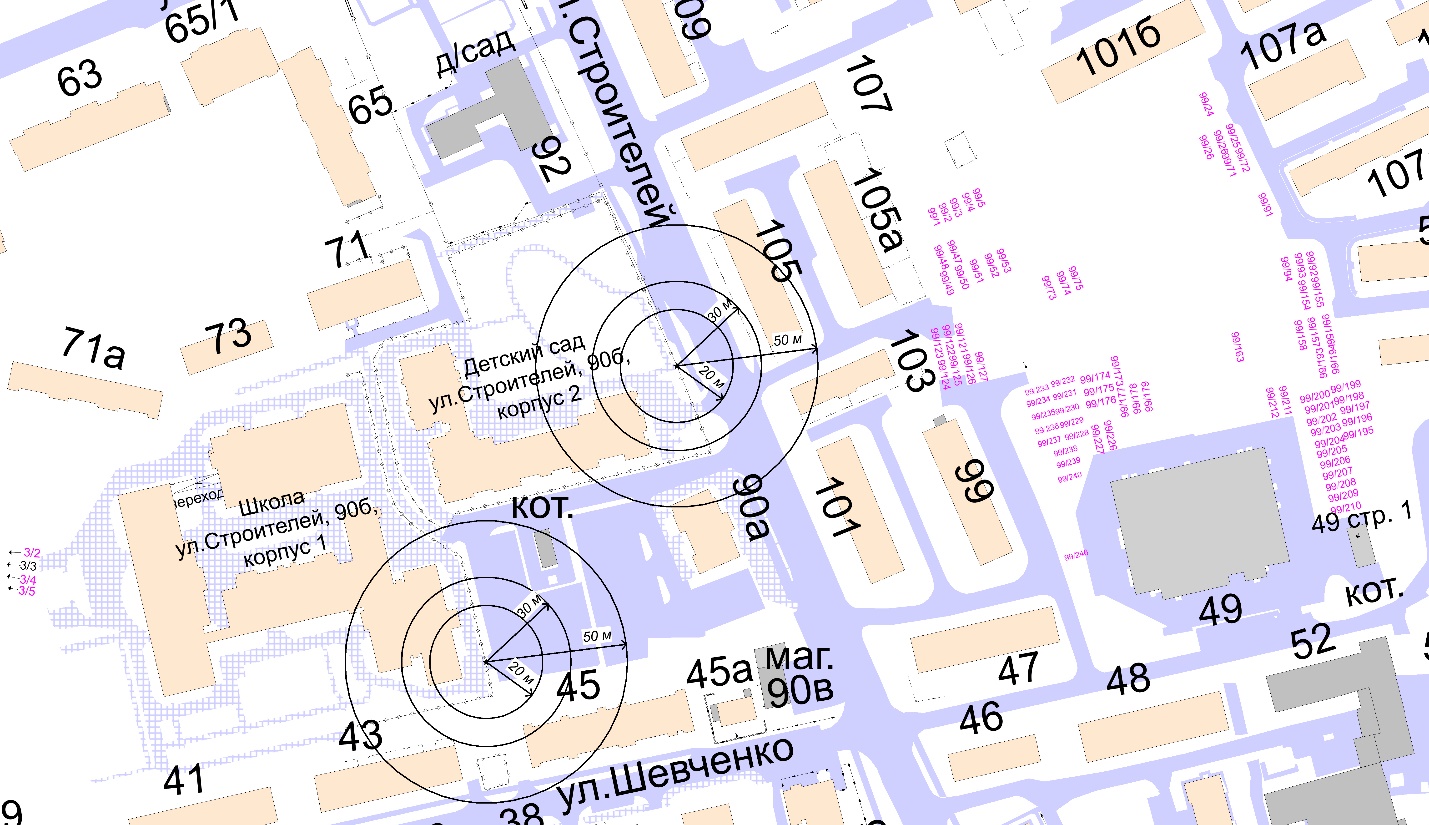 20м - расстояние до медицинских объектов30 м - расстояние до объектов, оказывающих услуги общественного питания50 м - расстояние до торговых объектовСхема границ прилегающих территорий кмуниципальному бюджетному общеобразовательному учреждению «Средняя общеобразовательная школа №8»     Адрес объекта: г.Ханты-Мансийск, ул.Гагарина, д.133а  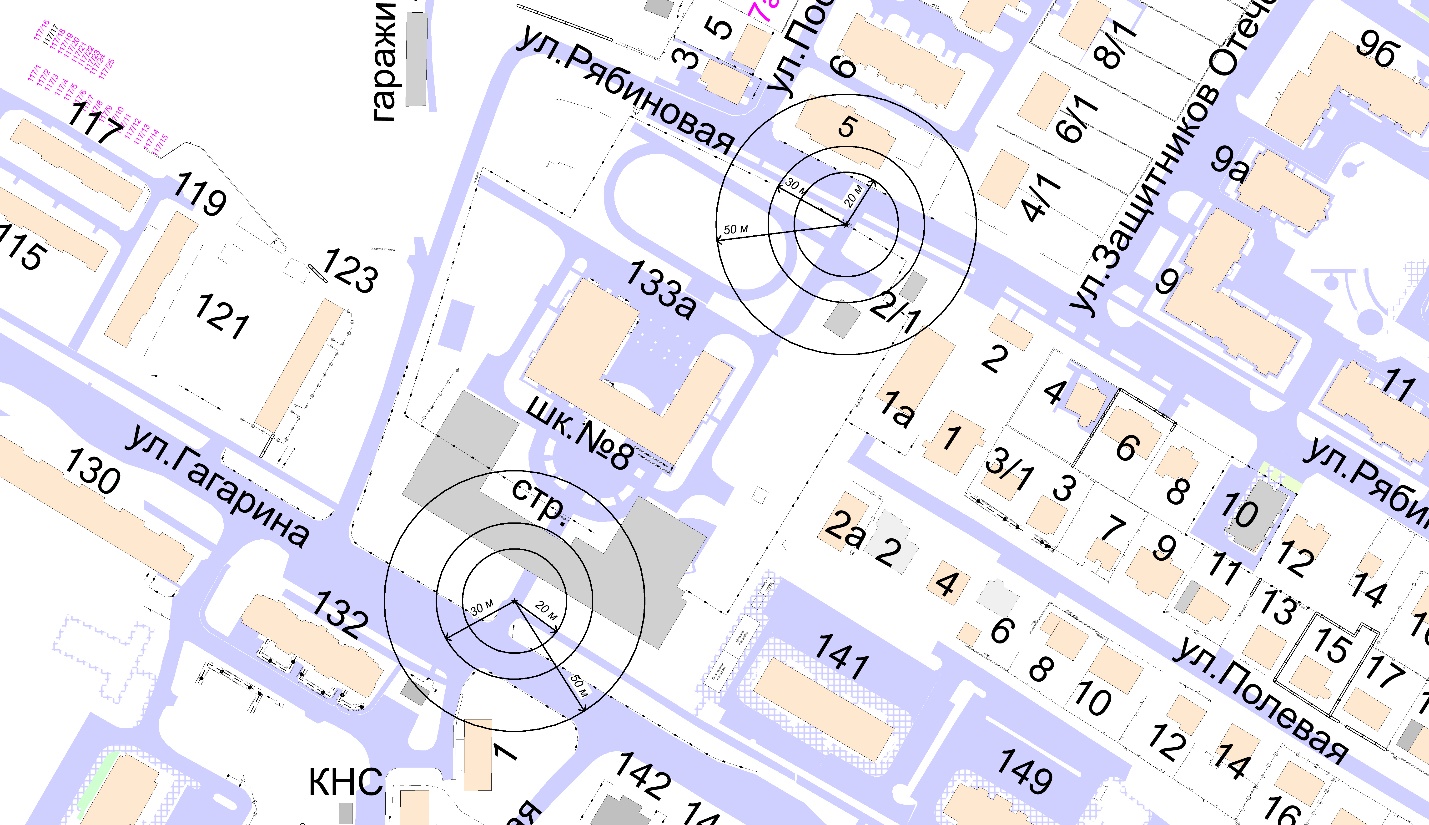 20м - расстояние до медицинских объектов30 м - расстояние до объектов, оказывающих услуги общественного питания50 м - расстояние до торговых объектовСхема границ прилегающих территорий кмуниципальному бюджетному общеобразовательному учреждению «Средняя общеобразовательная школа №8»     Адрес объекта: г.Ханты-Мансийск, ул.Гагарина, д.17  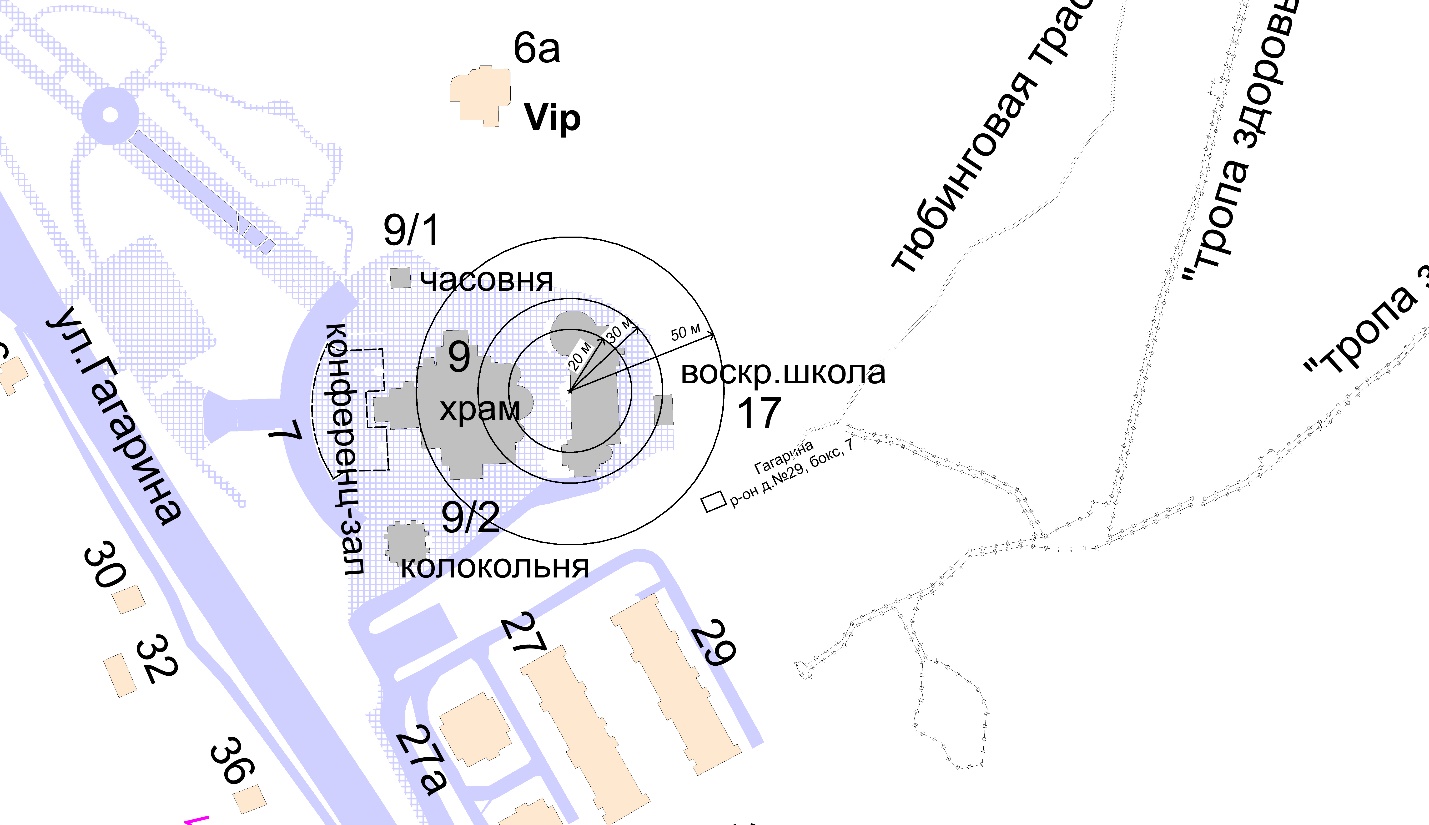 20м - расстояние до медицинских объектов30 м - расстояние до объектов, оказывающих услуги общественного питания50 м - расстояние до торговых объектовСхема границ прилегающих территорий кмуниципальному бюджетному общеобразовательному учреждению «Гимназия №1»	      Адрес объекта: г.Ханты-Мансийск, ул.Ямская, д.6  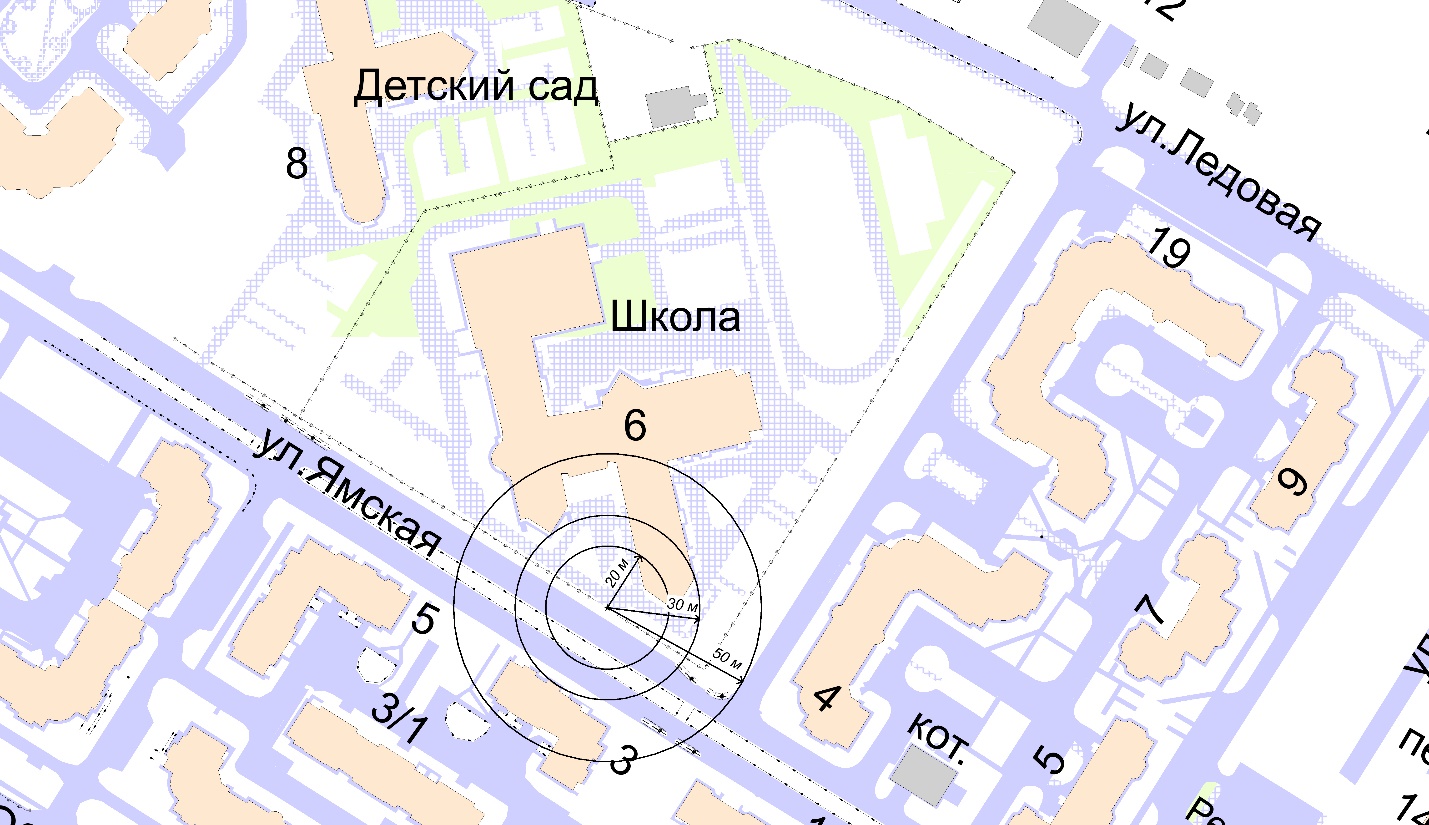 20м - расстояние до медицинских объектов30 м - расстояние до объектов, оказывающих услуги общественного питания50 м - расстояние до торговых объектовСхема границ прилегающих территорий кмуниципальному бюджетному учреждению дополнительного образования«Центр дополнительного образования «Перспектива» 	      Адрес объекта: г.Ханты-Мансийск, ул.Краснопартизанская, д.2  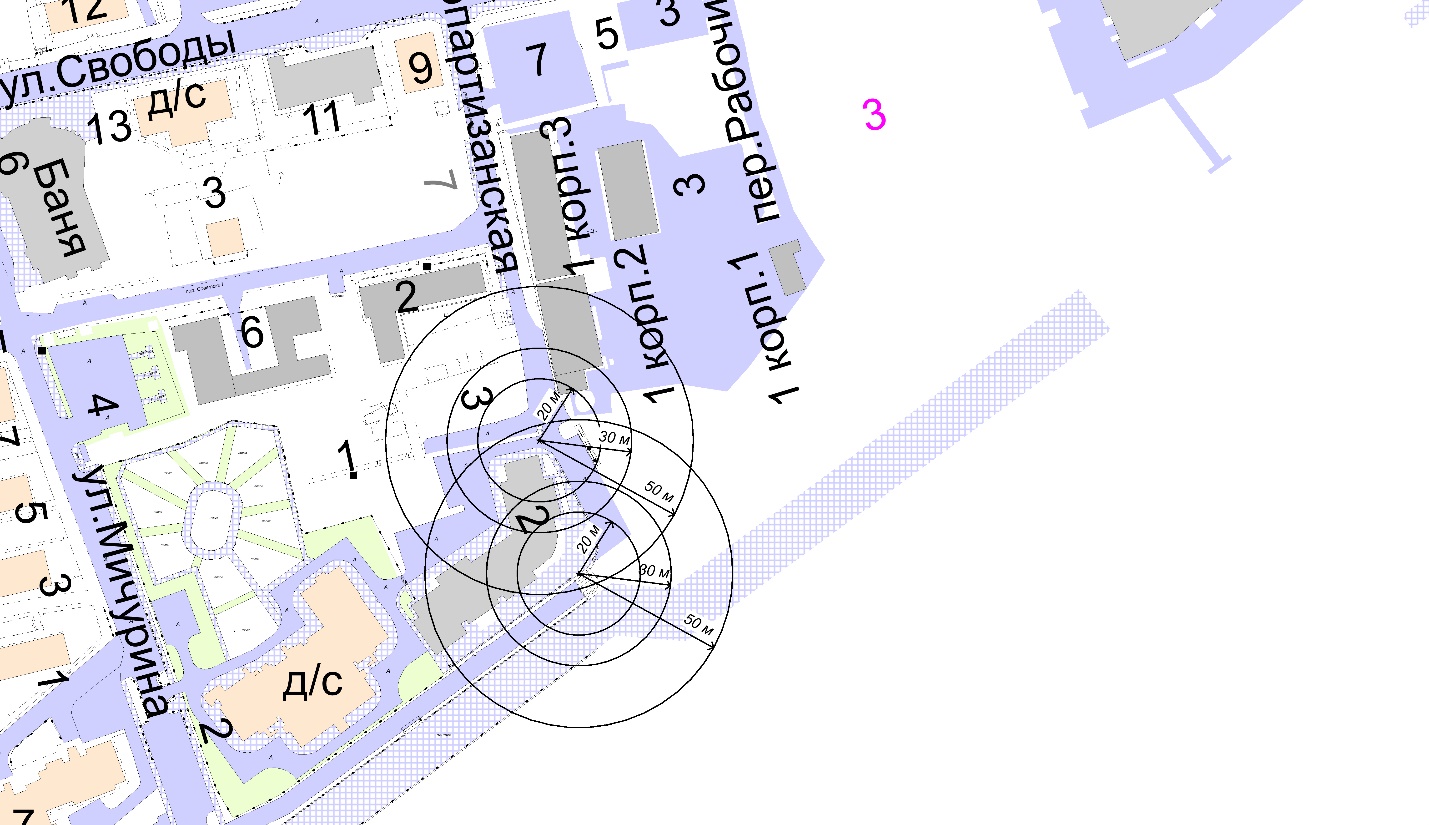 20м - расстояние до медицинских объектов30 м - расстояние до объектов, оказывающих услуги общественного питания50 м - расстояние до торговых объектовСхема границ прилегающих территорий кмуниципальному бюджетному учреждению дополнительного образования«Детский этнокультурно-образовательный центр»  	      Адрес объекта: г.Ханты-Мансийск, ул.Мира, д.52  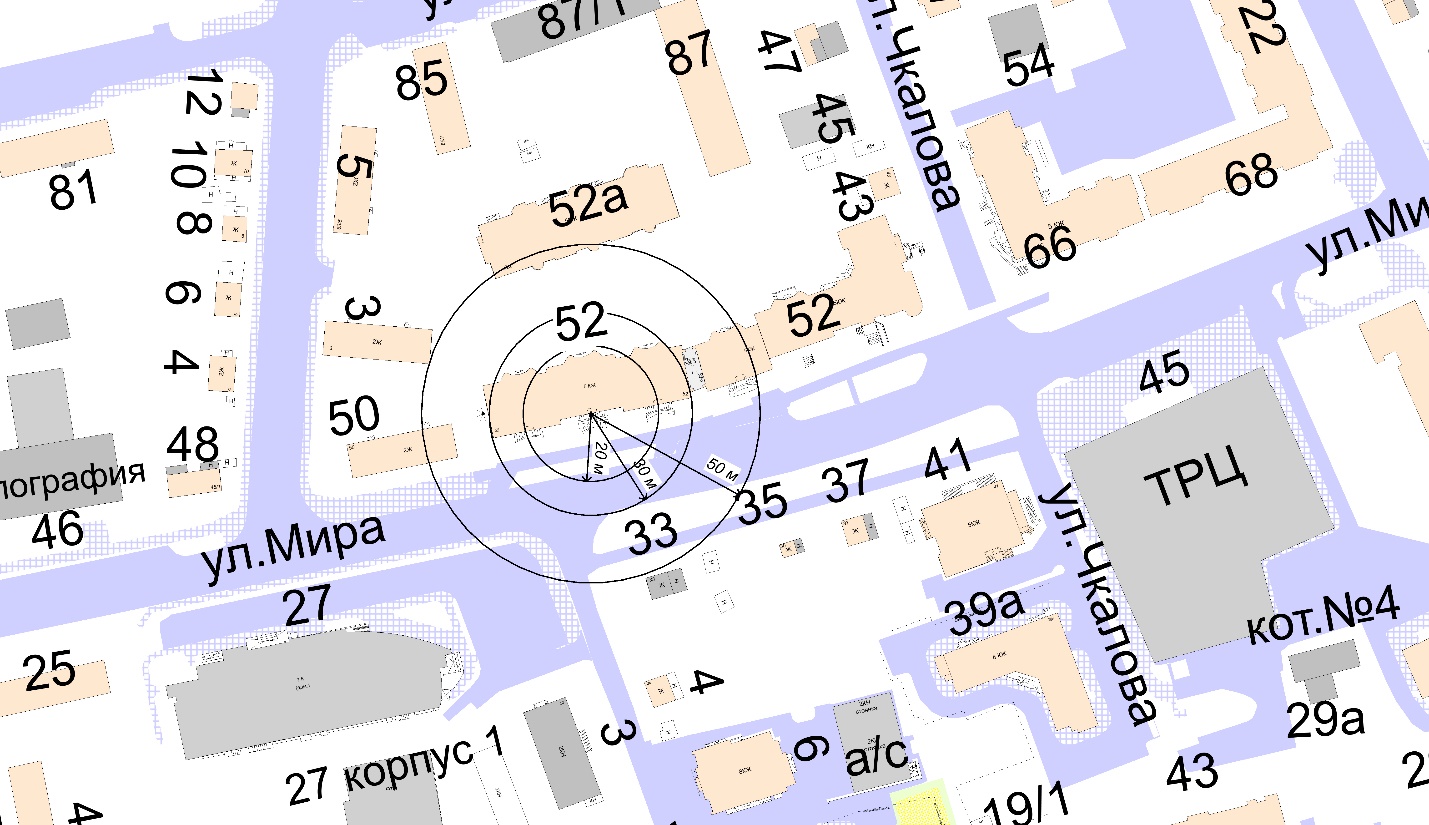 20м - расстояние до медицинских объектов30 м - расстояние до объектов, оказывающих услуги общественного питания50 м - расстояние до торговых объектовСхема границ прилегающих территорий кмуниципальному бюджетному учреждению дополнительного образования«Детская школа искусств»   	      Адрес объекта: г.Ханты-Мансийск, ул.Дзержинского, д.7  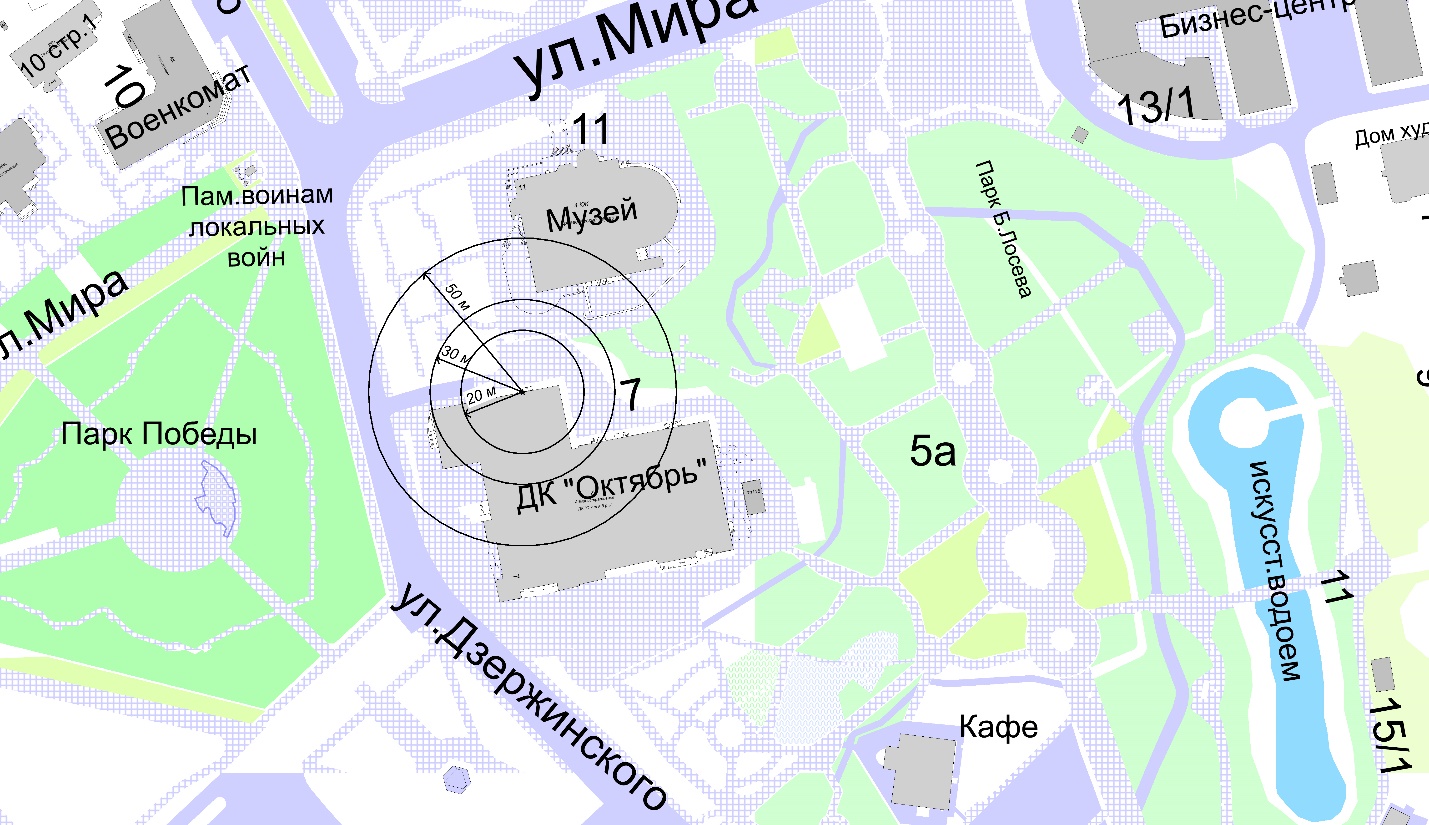 20м - расстояние до медицинских объектов30 м - расстояние до объектов, оказывающих услуги общественного питания50 м - расстояние до торговых объектовСхема границ прилегающих территорий кмуниципальному бюджетному учреждению дополнительного образования«Межшкольный учебный комбинат»   	      Адрес объекта: г.Ханты-Мансийск, ул.Коминтерна, д.15  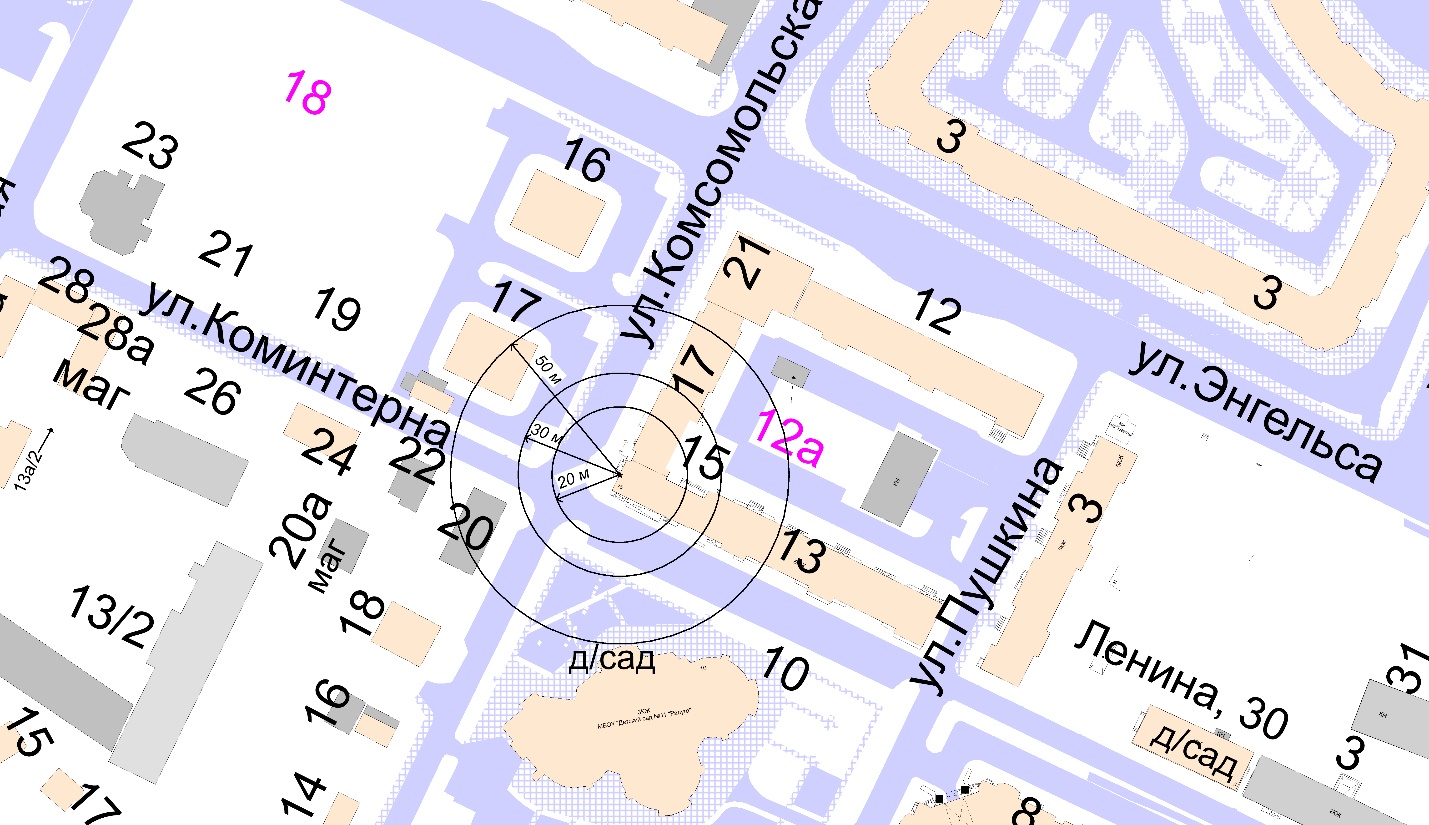 20м - расстояние до медицинских объектов30 м - расстояние до объектов, оказывающих услуги общественного питания50 м - расстояние до торговых объектовСхема границ прилегающих территорий кмуниципальному бюджетному учреждению дополнительного образования«Межшкольный учебный комбинат»   	      Адрес объекта: г.Ханты-Мансийск, ул.Рознина, д.3520м - расстояние до медицинских объектов30 м - расстояние до объектов, оказывающих услуги общественного питания50 м - расстояние до торговых объектовСхема границ прилегающих территорий кмуниципальному бюджетному учреждению дополнительного образования«Межшкольный учебный комбинат»   	      Адрес объекта: г.Ханты-Мансийск, ул.Рознина, д.18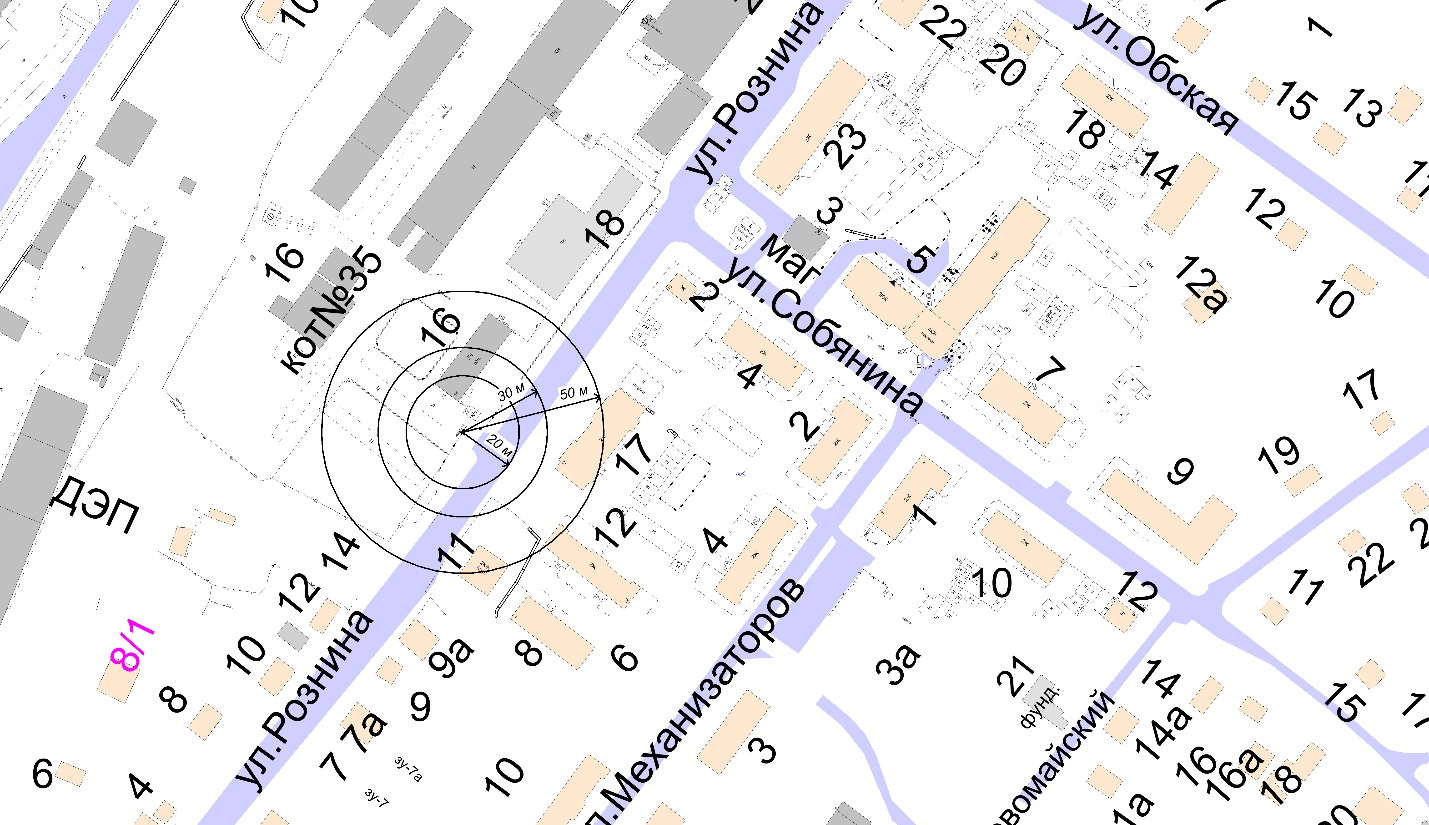 20м - расстояние до медицинских объектов30 м - расстояние до объектов, оказывающих услуги общественного питания50 м - расстояние до торговых объектовСхема границ прилегающих территорий кмуниципальному бюджетному учреждению дополнительного образования«Центр развития образования»    	      Адрес объекта: г.Ханты-Мансийск, ул.Рознина, д.3520м - расстояние до медицинских объектов30 м - расстояние до объектов, оказывающих услуги общественного питания50 м - расстояние до торговых объектовСхема границ прилегающих территорий кмуниципальному бюджетному учреждению дополнительного образования«Центр психолого-педагогической, медицинской и социальной помощи» Адрес объекта: г.Ханты-Мансийск, ул.Гагарина, д.111а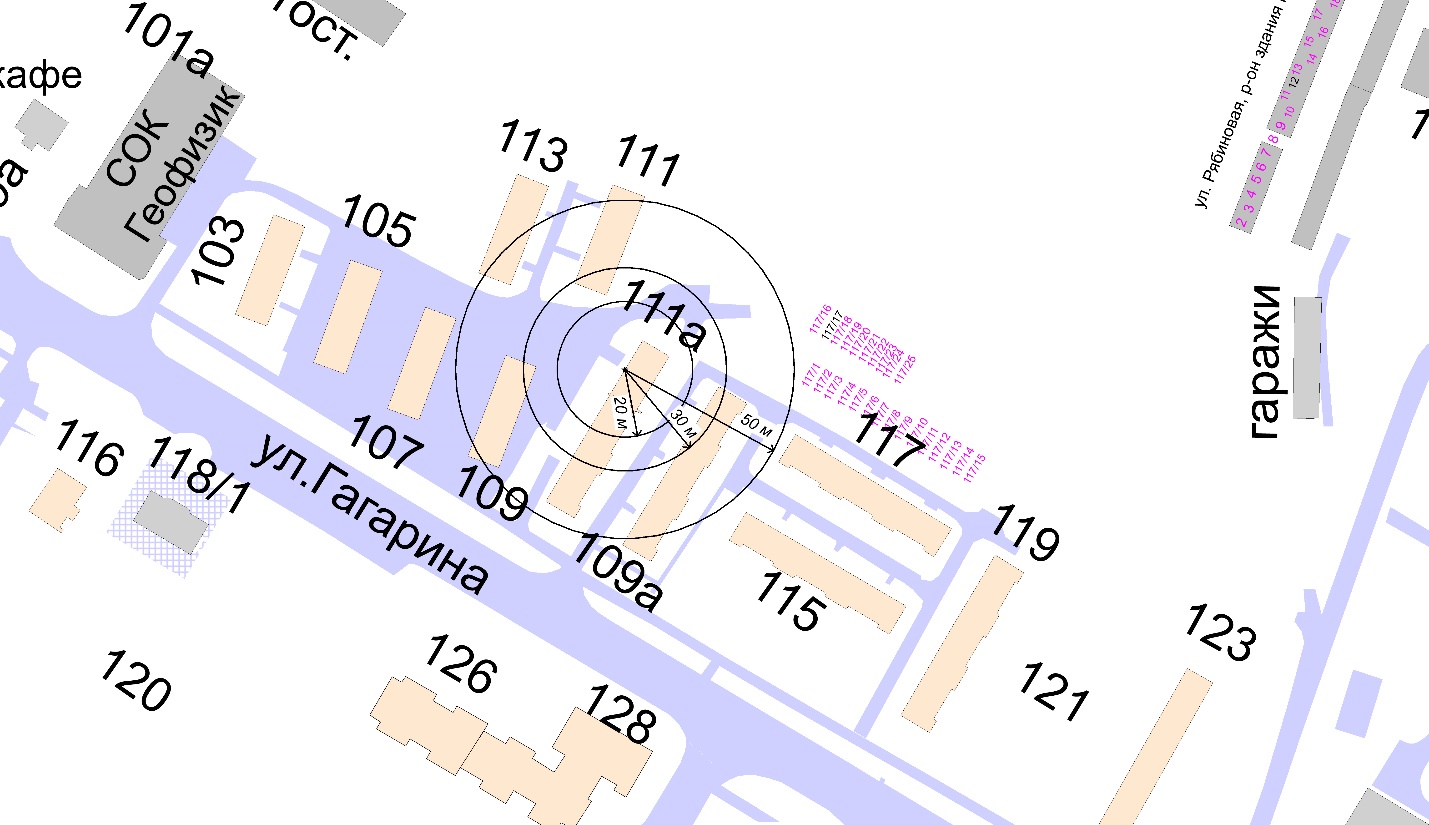 20м - расстояние до медицинских объектов30 м - расстояние до объектов, оказывающих услуги общественного питания50 м - расстояние до торговых объектовСхема границ прилегающих территорий кавтономному учреждению профессионального образования Ханты-Мансийского автономного округа – Югры «Ханты-Мансийский технолого-педагогический колледж» Адрес объекта: г.Ханты-Мансийск, ул.Гагарина, д.3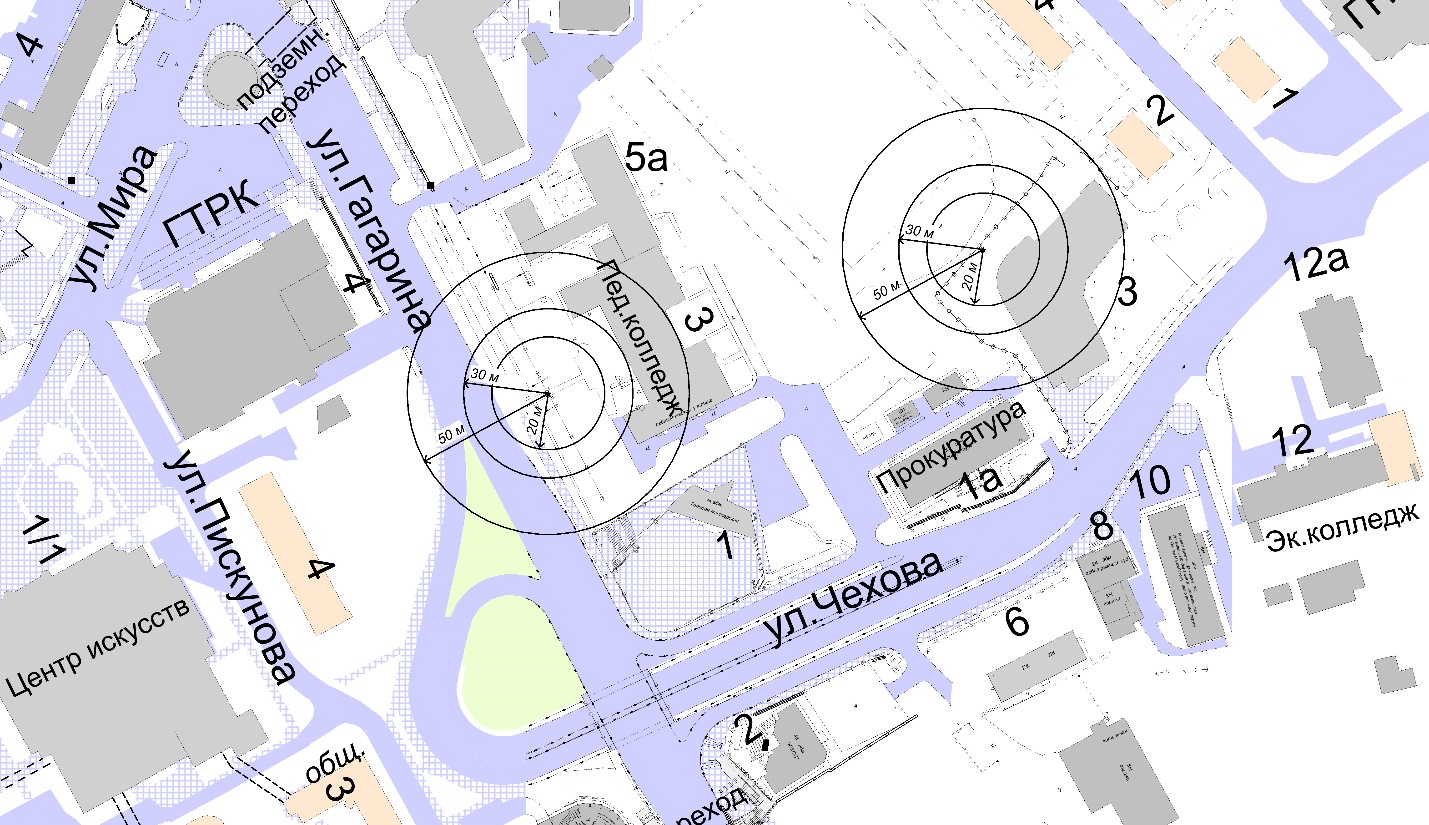 20м - расстояние до медицинских объектов30 м - расстояние до объектов, оказывающих услуги общественного питания50 м - расстояние до торговых объектовСхема границ прилегающих территорий кавтономному учреждению профессионального образования Ханты-Мансийского автономного округа – Югры «Ханты-Мансийский технолого-педагогический колледж» Адрес объекта: г.Ханты-Мансийск, ул.Мира, д.5а20м - расстояние до медицинских объектов30 м - расстояние до объектов, оказывающих услуги общественного питания50 м - расстояние до торговых объектовСхема границ прилегающих территорий кавтономному учреждению профессионального образования Ханты-Мансийского автономного округа – Югры «Ханты-Мансийский технолого-педагогический колледж» Адрес объекта: г.Ханты-Мансийск, ул.Уральская, д.11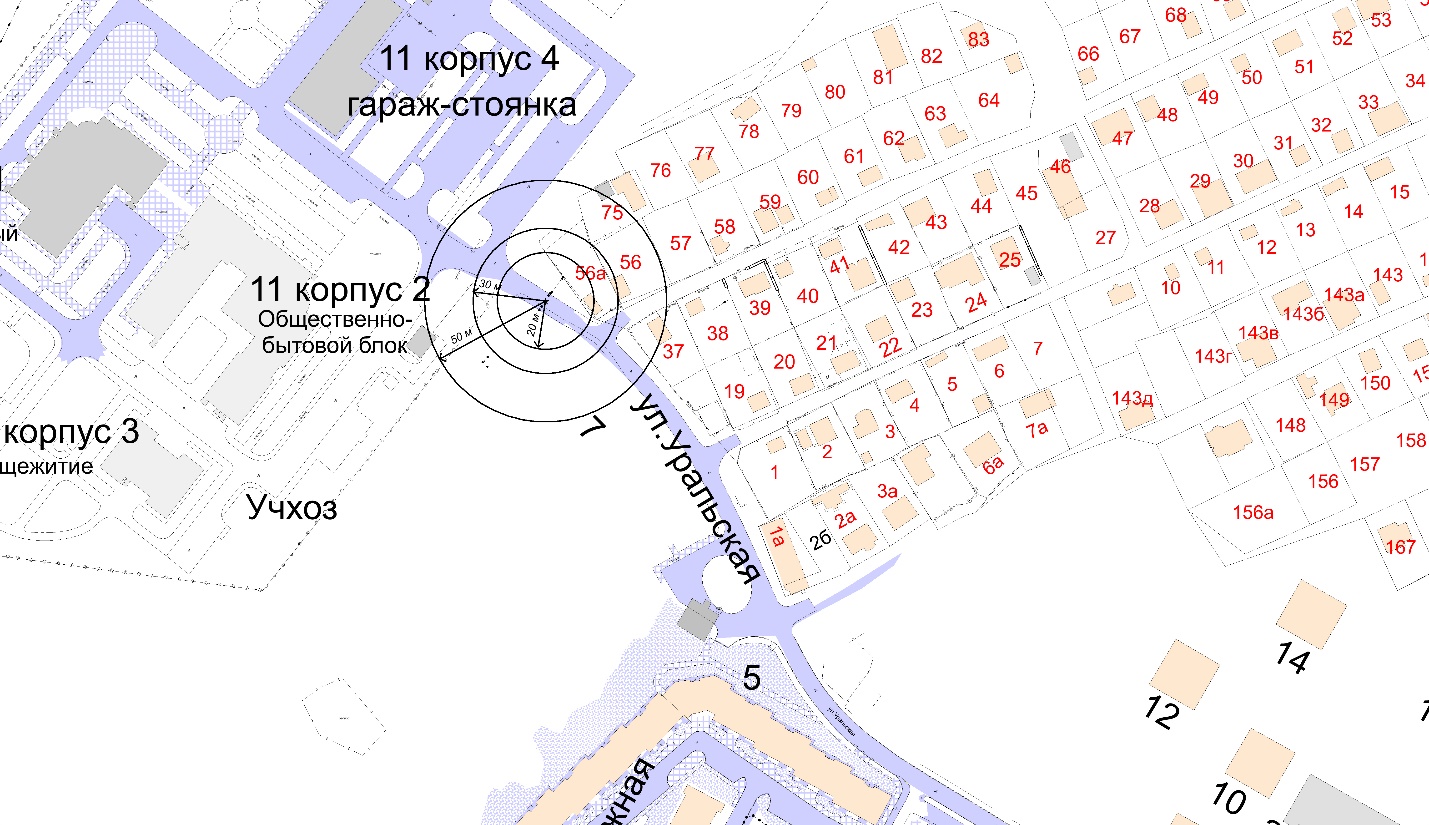 20м - расстояние до медицинских объектов30 м - расстояние до объектов, оказывающих услуги общественного питания50 м - расстояние до торговых объектовСхема границ прилегающих территорий кавтономному учреждению профессионального образования Ханты-Мансийского автономного округа – Югры «Ханты-Мансийский технолого-педагогический колледж» Адрес объекта: г.Ханты-Мансийск, ул.Чехова, д.16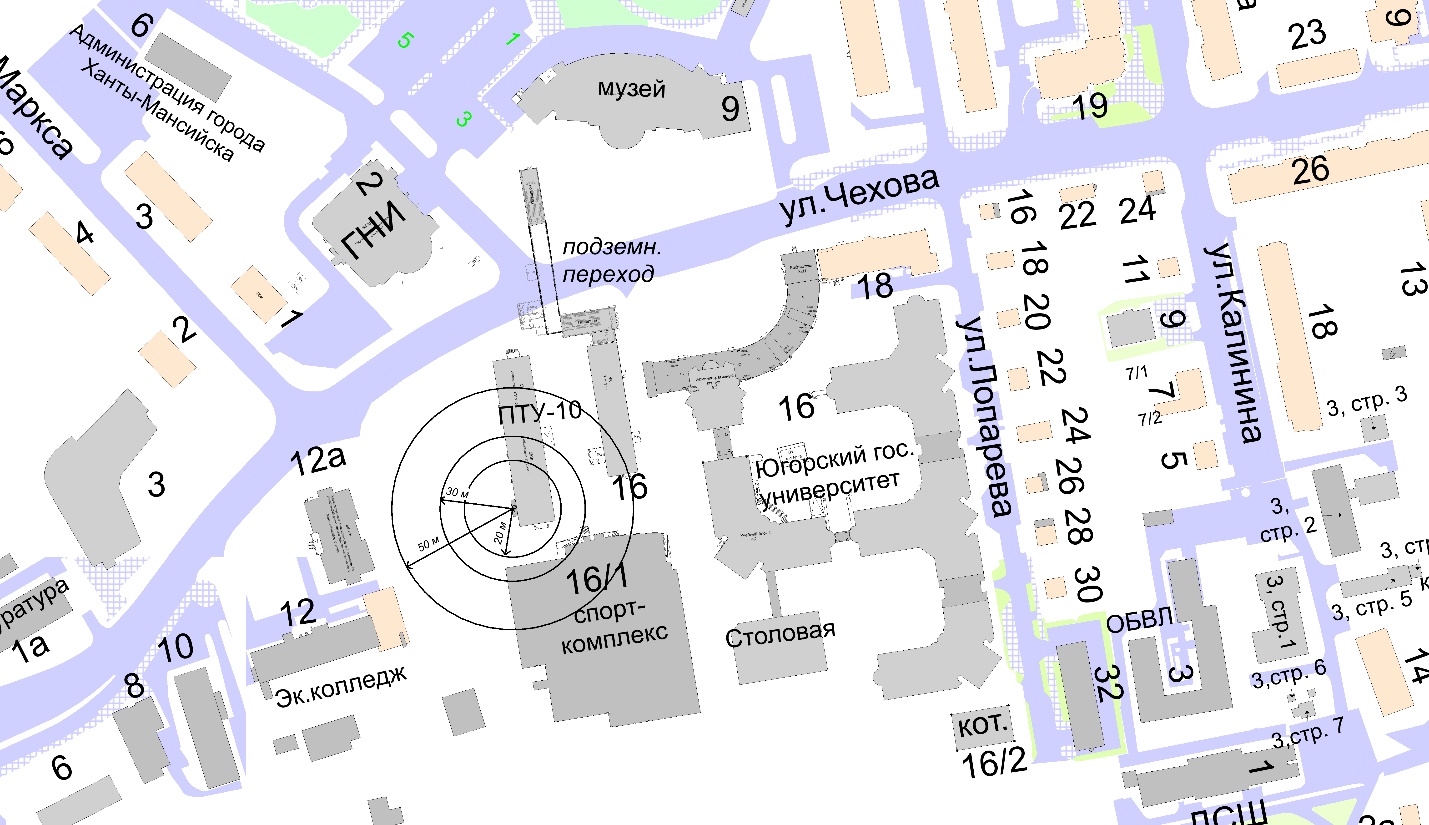 20м - расстояние до медицинских объектов30 м - расстояние до объектов, оказывающих услуги общественного питания50 м - расстояние до торговых объектовСхема границ прилегающих территорий кавтономному профессиональному образовательному учреждению Ханты-Мансийского автономного округа – Югры «Югорский колледж-интернат олимпийского резерва» Адрес объекта: г.Ханты-Мансийск, ул.Студенческая, д.31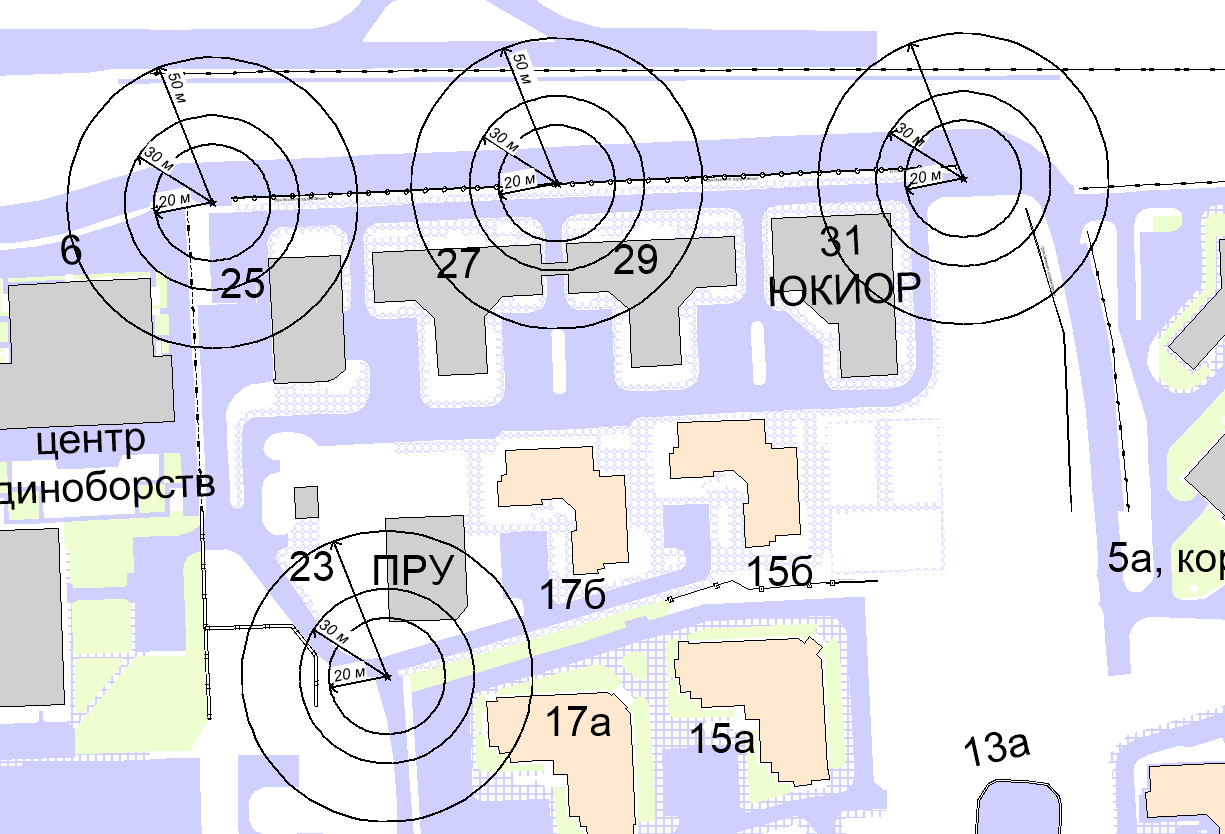 30 м - расстояние до объектов, оказывающих услуги общественного питания50 м - расстояние до торговых объектовСхема границ прилегающих территорий кавтономному учреждению Ханты-Мансийского автономного округа – Югры «Центр военно-патриотического воспитания и подготовки граждан к военной службе»Адрес объекта: г.Ханты-Мансийск, ул.Студенческая, д.15а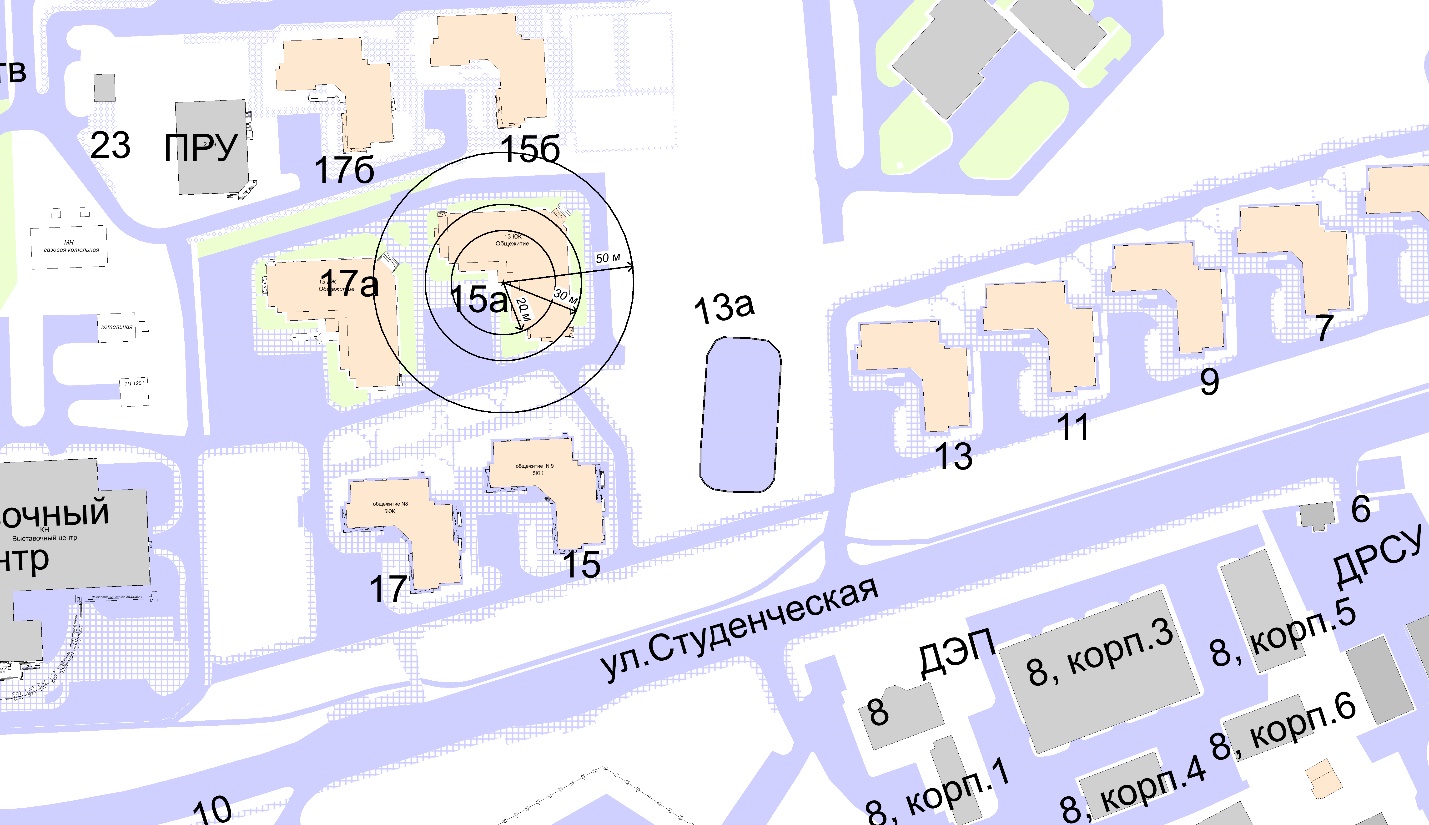 20м - расстояние до медицинских объектов30 м - расстояние до объектов, оказывающих услуги общественного питания50 м - расстояние до торговых объектовСхема границ прилегающих территорий кбюджетному учреждению Ханты-Мансийского автономного округа – Югры «Ханты-Мансийский центр помощи детям, оставшимся без попечения родителей»Адрес объекта: г.Ханты-Мансийск, ул.Свердлова, д.23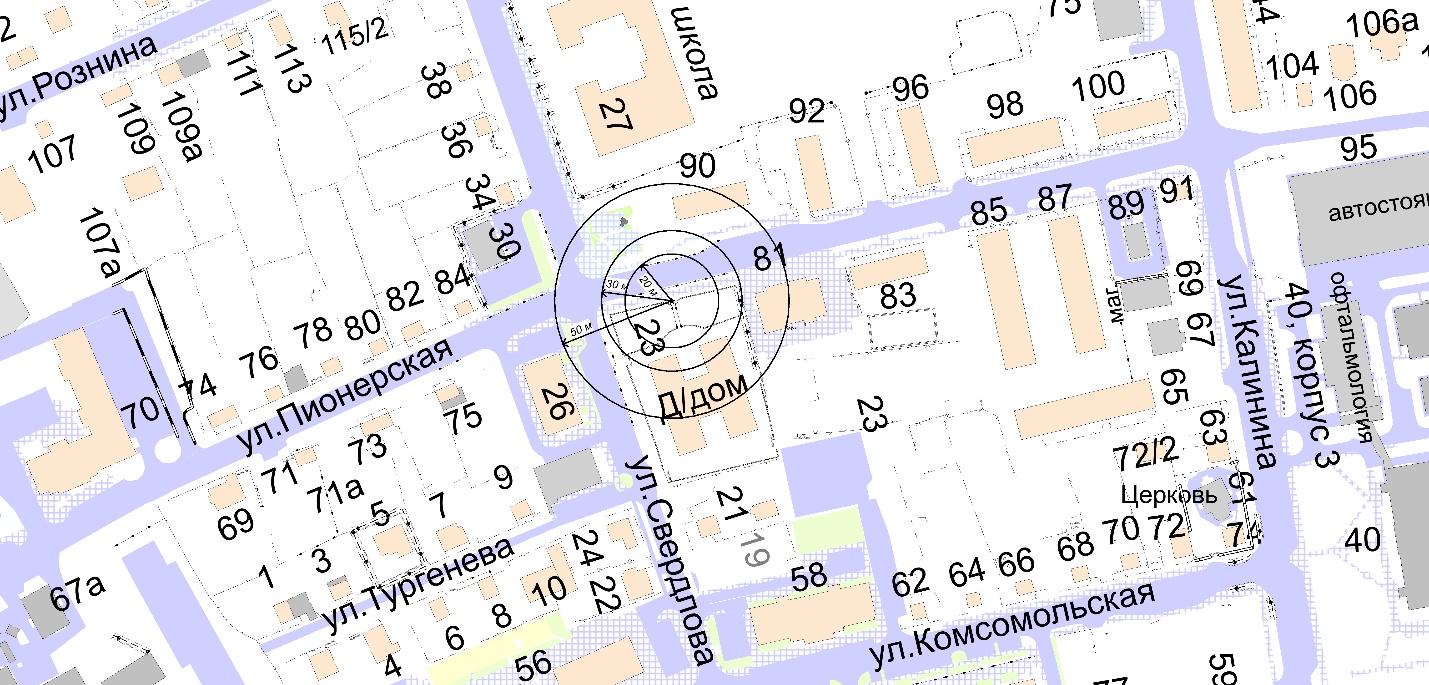 20м - расстояние до медицинских объектов30 м - расстояние до объектов, оказывающих услуги общественного питания50 м - расстояние до торговых объектовСхема границ прилегающих территорий кбюджетному профессиональному образовательному учреждению Ханты-Мансийского автономного округа – Югры «Колледж-интернат Центр искусств для одарённых детей Севера»Адрес объекта: г.Ханты-Мансийск, ул.Пискунова, д.1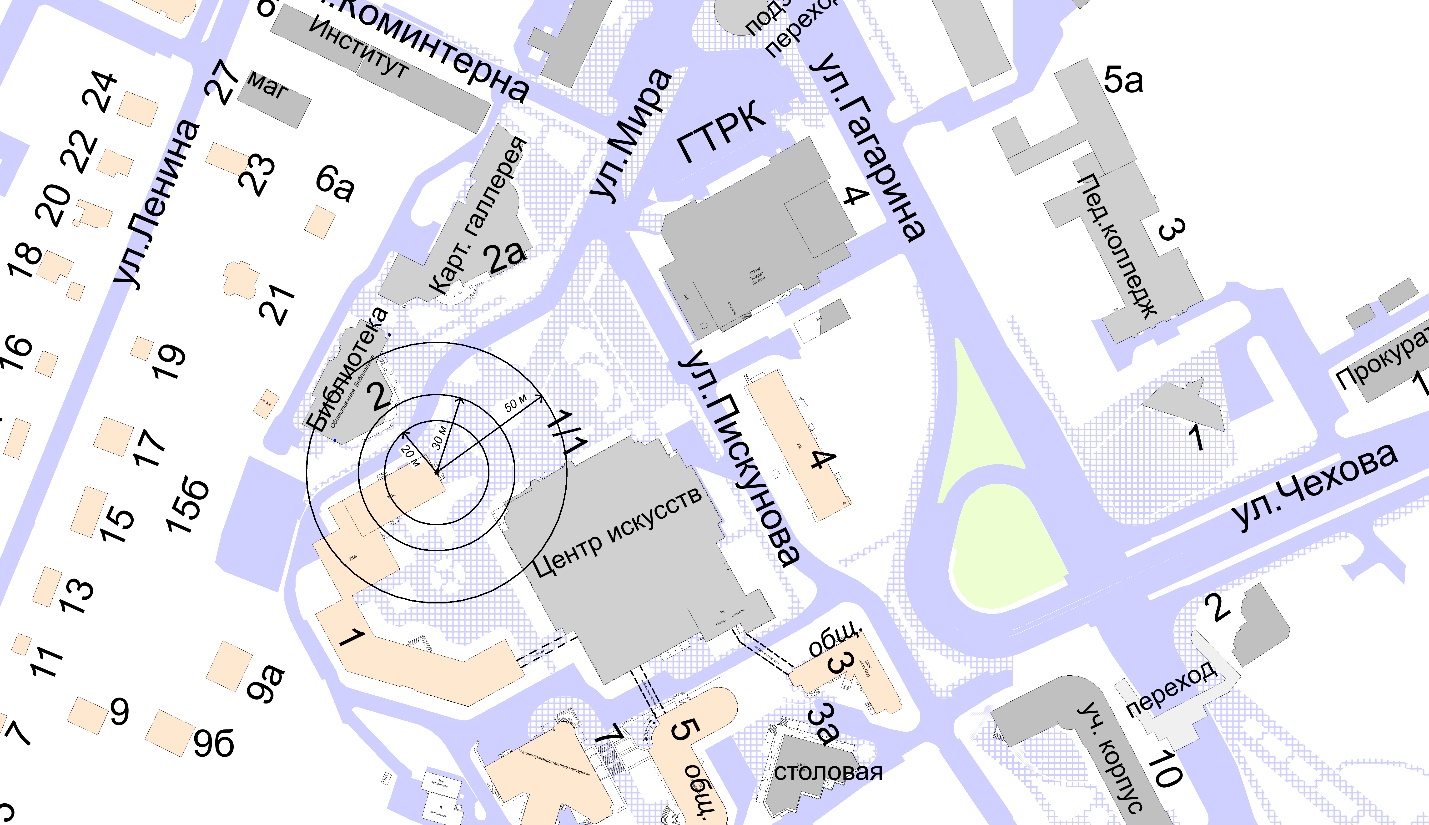 20м - расстояние до медицинских объектов30 м - расстояние до объектов, оказывающих услуги общественного питания50 м - расстояние до торговых объектовСхема границ прилегающих территорий кбюджетному общеобразовательному учреждению Ханты-Мансийского автономного округа – Югры «Югорский физико-математический лицей-интернат»Адрес объекта: г.Ханты-Мансийск, ул.Мира, д.151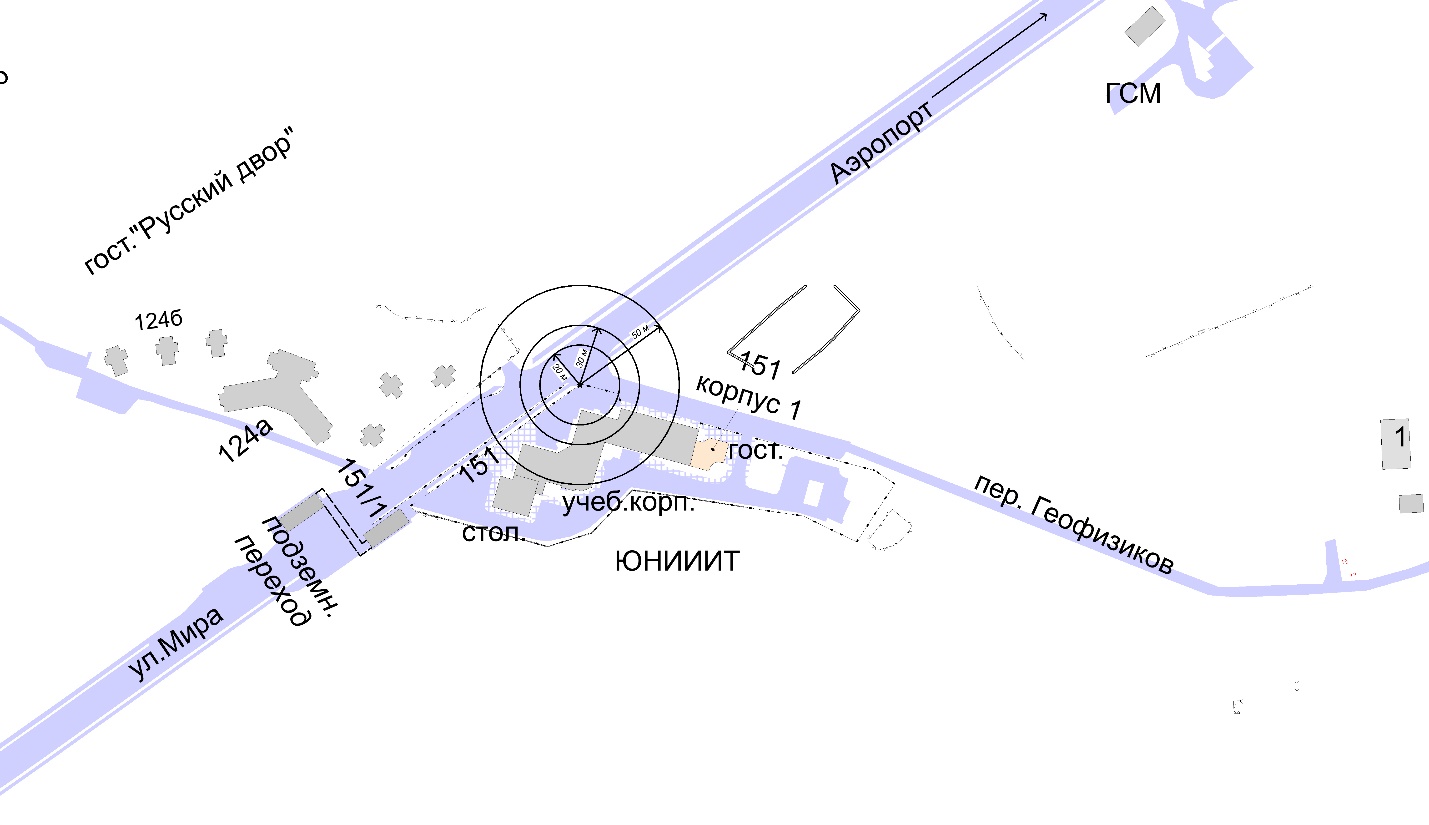 20м - расстояние до медицинских объектов30 м - расстояние до объектов, оказывающих услуги общественного питания50 м - расстояние до торговых объектовСхема границ прилегающих территорий кбюджетному учреждению высшего образования Ханты-Мансийского автономного округа – Югры «Ханты-Мансийская государственная медицинская академия»Адрес объекта: г.Ханты-Мансийск, ул.Мира, д.40, ул.Мира, д.40б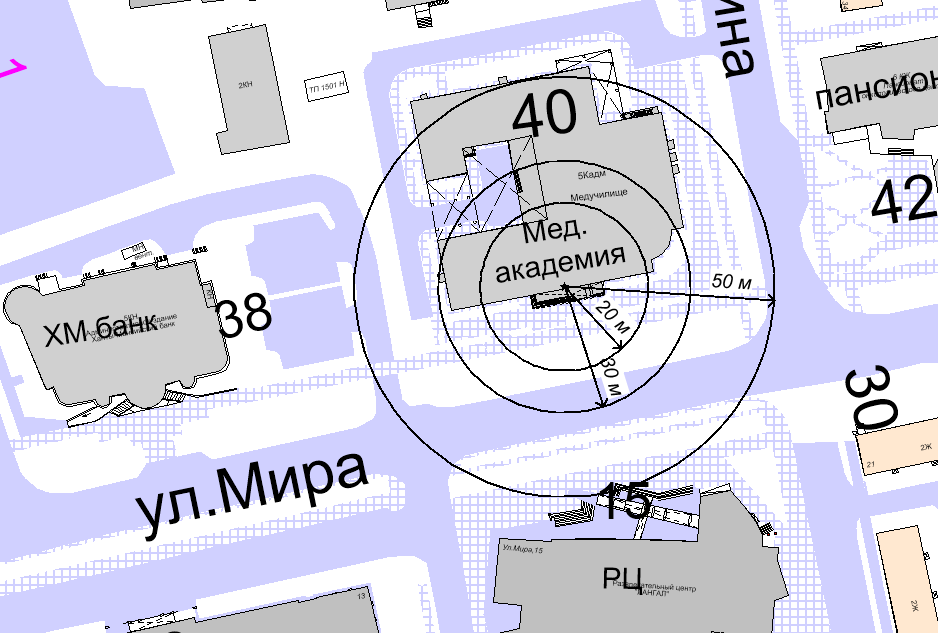 20м - расстояние до медицинских объектов30 м - расстояние до объектов, оказывающих услуги общественного питания50 м - расстояние до торговых объектовСхема границ прилегающих территорий кказенному общеобразовательному учреждению Ханты-Мансийского автономного округа – Югры «Ханты-Мансийская школа для обучающихся с ограниченными возможностями здоровья»Адрес объекта: г.Ханты-Мансийск, ул.Гагарина, д.33а 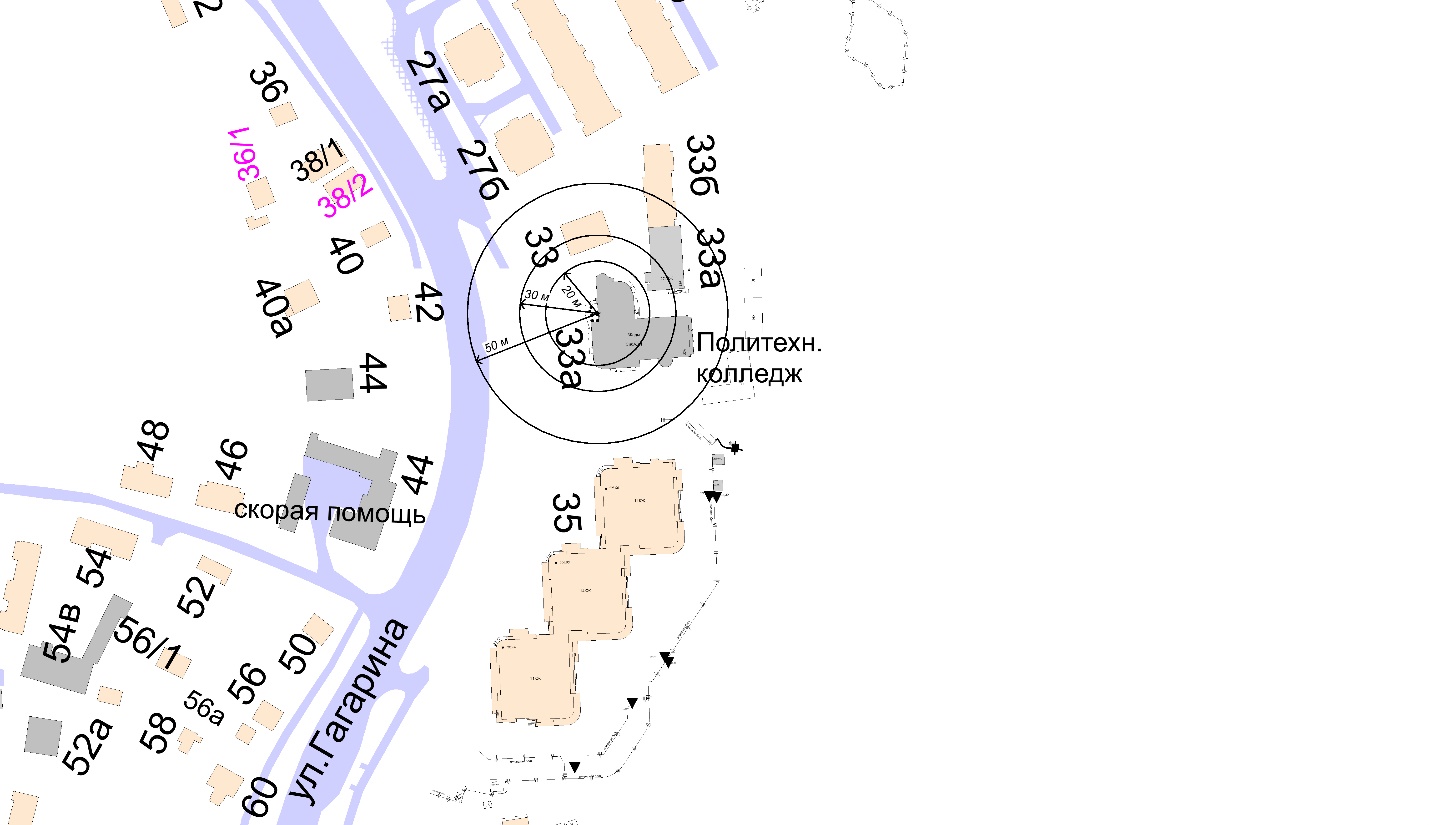 20м - расстояние до медицинских объектов30 м - расстояние до объектов, оказывающих услуги общественного питания50 м - расстояние до торговых объектовСхема границ прилегающих территорий кпрофессиональному образовательному учреждению Ханты-Мансийская автомобильная школа Общероссийской общественно-государственной организации «Добровольное общество содействия армии, авиации и флоту России»Адрес объекта: г.Ханты-Мансийск, ул.Чехова, д.4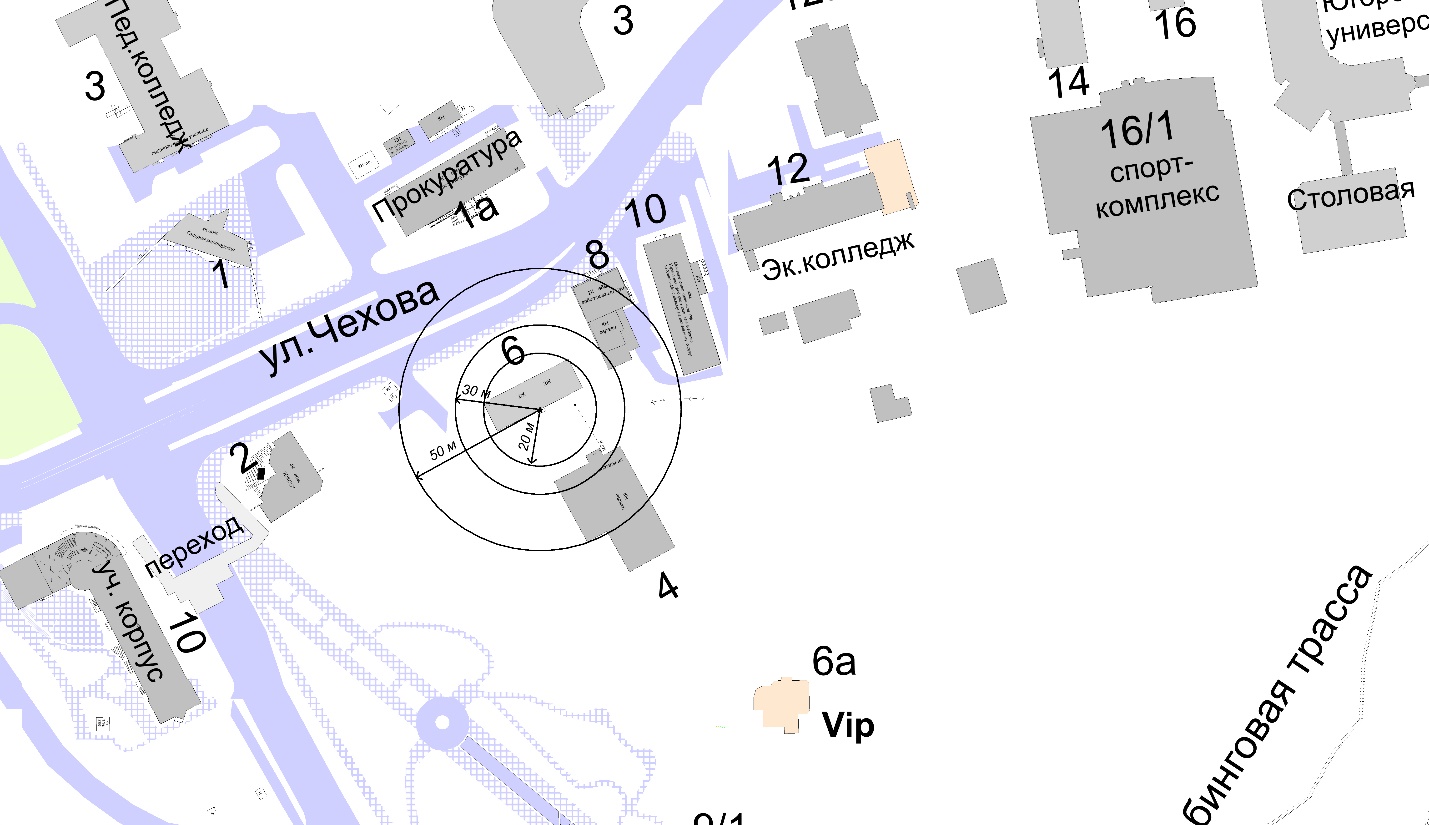 20м - расстояние до медицинских объектов30 м - расстояние до объектов, оказывающих услуги общественного питания50 м - расстояние до торговых объектовСхема границ прилегающих территорий к федеральному государственному бюджетному образовательному учреждению высшего образования «Югорский государственный университет» Адрес объекта: г.Ханты-Мансийск, ул.Чехова, д.16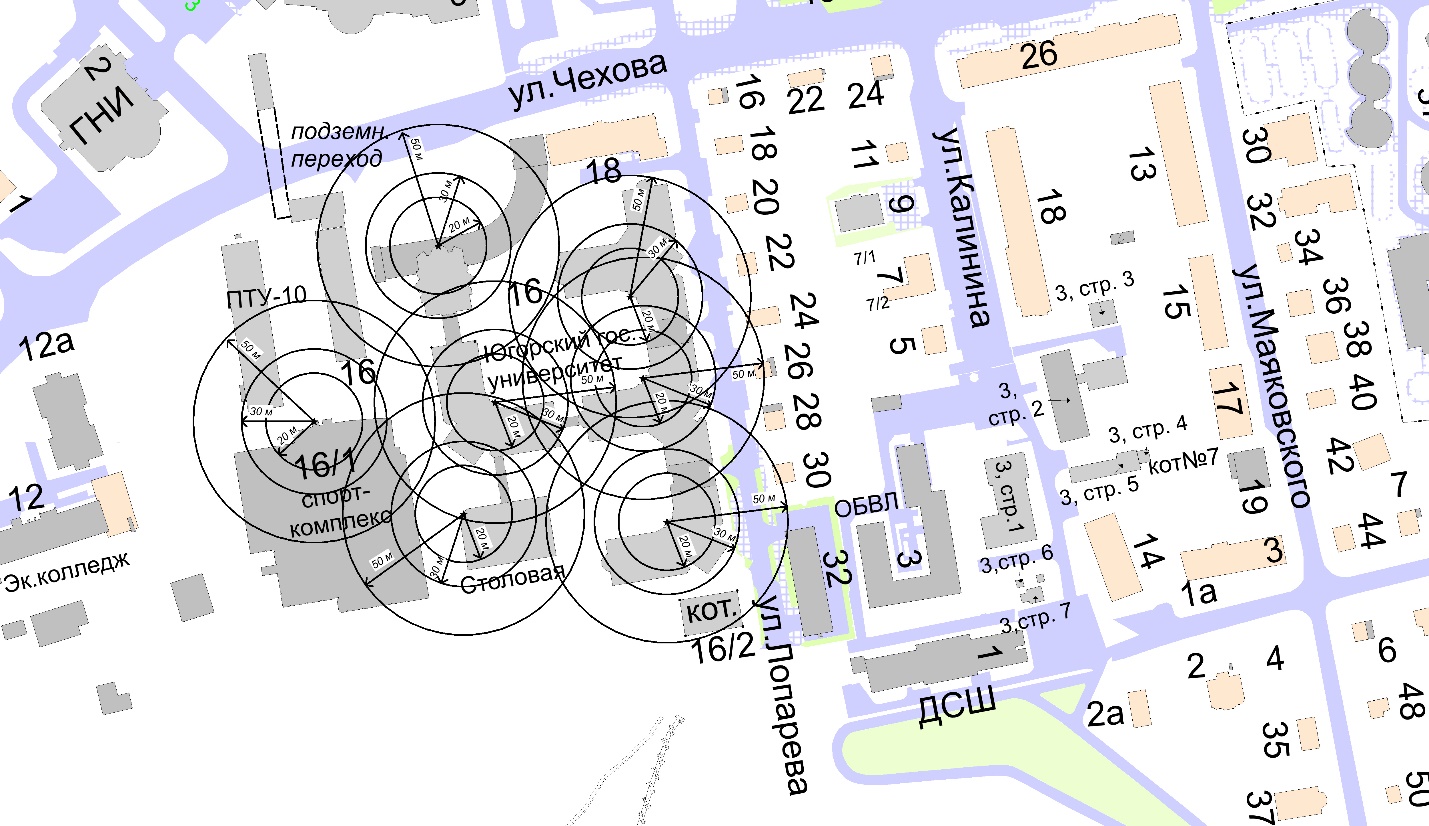 20м - расстояние до медицинских объектов30 м - расстояние до объектов, оказывающих услуги общественного питания50 м - расстояние до торговых объектов№п/пОрганизации и(или) объектыАдрес объекта1231.Муниципальное бюджетное дошкольное образовательное учреждение «Детский сад общеразвивающего вида с приоритетным осуществлением деятельности по познавательно-речевому направлению развития детей №1 «Колокольчик»ул.Рознина, д.70;ул.Сирина, д.722.Муниципальное бюджетное дошкольное образовательное учреждение Детский сад №2 «Дюймовочка»ул.Гагарина, д.943.Муниципальное бюджетное дошкольное образовательное учреждение «Центр развития ребенка - детский сад №7 «Ёлочка»ул.Кирова, д.154.Муниципальное бюджетное дошкольное образовательное учреждение «Центр развития ребенка–детский сад №8 «Солнышко»ул.Островского, д.375.Муниципальное бюджетное дошкольное образовательное учреждение «Детский сад №9 «Одуванчик»ул.Рассветная, д.2;ул. Строителей, д.926.Муниципальное бюджетное дошкольное образовательное учреждение «Детский сад №11 «Радуга»ул.Коминтерна, д.107.Муниципальное бюджетное дошкольное образовательное учреждение «Детский сад комбинированного вида №14 «Березка»ул.Ямская, д.88.Муниципальное бюджетное дошкольное образовательное учреждение «Центр развития ребенка–детский сад №15 Страна чудес»ул.Рябиновая, д.229.Муниципальное бюджетное дошкольное образовательное учреждение Детский сад №17 «Незнайка»ул.Ломоносова, д.3810Муниципальное бюджетное дошкольное образовательное учреждение «Детский сад общеразвивающего вида с приоритетным осуществлением деятельности по социально-личностному направлению развития детей №18 «Улыбка»ул.Мичурина, д.2; ул.Конева, д.3а11Муниципальное бюджетное дошкольное образовательное учреждение «Центр развития ребенка–детский сад №20 «Сказка»ул.Комсомольская, д.30а, ул.Объездная, д.5512Муниципальное бюджетное дошкольное образовательное учреждение «Детский сад общеразвивающего вида с приоритетным осуществлением деятельности по познавательно-речевому направлению развития детей №21 «Теремок»ул.Анны Коньковой, д.4,ул.Анны Коньковой, д.6, пом.001,002, 003, 004, 005, 006, 007, 00813Муниципальное автономное дошкольное образовательное учреждение «Детский сад №22 «Планета детства»ул.Березовская, д.2114Муниципальное бюджетное дошкольное образовательное учреждение «Детский сад №23 «Брусничка»ул.Ленина, д.100а,15Дошкольная образовательная автономная некоммерческая организация «Антошка»  ул.Шевченко, д.51,ул.Объездная, д.59а помещение 4,ул.Строителей, д.11716Автономная некоммерческая организация дошкольного образования «Антошка»  ул.Лермонтова, д.1017Муниципальное бюджетное общеобразовательное учреждение «Средняя общеобразовательная школа №1 имени Созонова Юрия Георгиевича»ул.Комсомольская, д.40,ул.Комсомольская, д.3818Муниципальное бюджетное общеобразовательное учреждение «Средняя общеобразовательная школа №2»ул.Луговая, д.1519Муниципальное бюджетное общеобразовательное учреждение «Средняя общеобразовательная школа с углубленным изучением отдельных предметов №3»ул.Калинина, д.2420Муниципальное бюджетное общеобразовательное учреждение «Средняя общеобразовательная школа №4»ул.Анны Коньковой, д.821Муниципальное бюджетное общеобразовательное учреждение «Средняя общеобразовательная школа №5 имени Безноскова Ивана Захаровича»ул.Свердлова, д.2722Муниципальное бюджетное общеобразовательное учреждение «Средняя общеобразовательная школа №6 имени Сирина Николая Ивановича»ул.Рознина, д.3523Муниципальное бюджетное общеобразовательное учреждение «Центр образования «Школа-сад №7»ул.Строителей, д.90б24Муниципальное бюджетное общеобразовательное учреждение «Средняя общеобразовательная школа №8»ул.Гагарина, д.133а,ул.Гагарина, д.17,25Муниципальное бюджетное общеобразовательное учреждение «Гимназия №1»ул.Ямская, д.626Муниципальное бюджетное учреждение дополнительного образования «Центр дополнительного образования «Перспектива»ул.Краснопартизанская, д.227Муниципальное бюджетное учреждение дополнительного образования «Детский этнокультурно-образовательный центр»ул.Мира, д.5228Муниципальное бюджетное учреждение дополнительного образования «Детская школа искусств»ул.Дзержинского, д.729Муниципальное бюджетное учреждение дополнительного образования «Межшкольный учебный комбинат»ул.Коминтерна, д.15ул.Рознина, д.35ул.Рознина, д.1830Муниципальное казенное учреждение дополнительного образования «Центр развития образования»ул.Рознина, д.3531Муниципальное бюджетное учреждение дополнительного образования «Центр психолого-педагогической, медицинской и социальной помощи»ул.Гагарина, д.111а32Автономное учреждение профессионального образования Ханты-Мансийского автономного округа – Югры «Ханты-Мансийский технолого-педагогический колледж»ул.Гагарина, д.3,ул.Мира, д.5а,ул.Уральская, д.11,ул.Чехова, д.1633Автономное профессиональное образовательное учреждение Ханты-Мансийского автономного округа – Югры «Югорский колледж-интернат олимпийского резерва»ул.Студенческая, д.3134Автономное учреждение Ханты-Мансийского автономного округа – Югры «Центр военно-патриотического воспитания и подготовки граждан к военной службе»ул.Студенческая, д.15а35Бюджетное учреждение Ханты-Мансийского автономного округа – Югры «Ханты-Мансийский центр помощи детям, оставшимся без попечения родителей»ул.Свердлова, д.2336Бюджетное профессиональное образовательное учреждение Ханты-Мансийского автономного округа – Югры «Колледж-интернат Центр искусств для одарённых детей Севера»ул.Пискунова, д.137Бюджетное общеобразовательное учреждение Ханты-Мансийского автономного округа – Югры «Югорский физико-математический лицей-интернат»ул.Мира, д.15138Бюджетное учреждение высшего образования Ханты-Мансийского автономного округа – Югры «Ханты-Мансийская государственная медицинская академия»ул.Мира, д.40,ул.Мира, д.40б39Казенное общеобразовательное учреждение Ханты-Мансийского автономного округа – Югры «Ханты-Мансийская школа для обучающихся с ограниченными возможностями здоровья»ул.Гагарина, д.33а40Профессиональное образовательное учреждение Ханты-Мансийская автомобильная школа Общероссийской общественно-государственной организации «Добровольное общество содействия армии, авиации и флоту России»ул.Чехова, д.441Федеральное государственное бюджетное образовательное учреждение высшего  образования «Югорский государственный университет» ул.Чехова, д.16